Талас облустук мамлекеттик статистика башкармалыгыТаласское областное управление государственной статистики____________________________________________________________ТАЛАС ОБЛУСУНУНСОЦИАЛДЫК – ЭКОНОМИКАЛЫК АБАЛЫСОЦИАЛЬНО - ЭКОНОМИЧЕСКОЕ ПОЛОЖЕНИЕТАЛАССКОЙ  ОБЛАСТИ2019 - жылдынүчтүн айы-бирдин айлары үчүнянварь-февраль2019 года Айлык чыгарылышМесячная публикация2019-жг. Талас ш.М А З М У Н УС О Д Е Р Ж А Н И ЕТалас облусунун негизги социалдык-экономикалык  көрсөткүчтөрү  / Основные социально-экономические показатели Таласской области.	5ТУРУКТУУ СЕКТОР / РЕАЛЬНЫЙ СЕКТОР	7МАМЛЕКЕТТИК  СЕКТОР / ГОСУДАРСТВЕННЫЙ СЕКТОР	31ТЫШКЫ СЕКТОР / ВНЕШНИЙ СЕКТОР	33СОЦИАЛДЫК  СЕКТОР / СОЦИАЛЬНЫЙ  СЕКТОР	37ТИРКЕМЕЛЕР / ПРИЛОЖЕНИЯ	39 ТУРУКТУУ  СЕКТОР / РЕАЛЬНЫЙ  СЕКТОР	40МАМЛЕКЕТТИК  СЕКТОР / ГОСУДАРСТВЕННЫЙ СЕКТОР	47ТЫШКЫ СЕКТОР / ВНЕШНИЙ СЕКТОР	51СОЦИАЛДЫК  СЕКТОР / СОЦИАЛЬНЫЙ  СЕКТОР	541 2019-ж. үчтүн айы / январь 2019 г.2 2019-ж. үчтүн айы 2018-ж. үчтүн айына карата / январь 2019г. к январю 2018 г.3 2018-ж. үчтүн айы 2017-ж. үчтүн айына карата / январь 2018 г. в % к  январю 2017 г.ТУРУКТУУ СЕКТОРРЕАЛЬНЫЙ СЕКТОР(тонн)1 Чакан ишканаларды кошпогондо.МАМЛЕКЕТТИК СЕКТОРГОСУДАРСТВЕННЫЙ СЕКТОРТЫШКЫ СЕКТОР  ВНЕШНИЙ СЕКТОРВалюталардын курсуКурсы валют СОЦИАЛДЫК СЕКТОРСОЦИАЛЬНЫЙ СЕКТОРТалас облустук мамлекеттик статистика башкармалыгынын жетекчиси                                                                        Бараков Б.А.Руководитель Таласскогообластного управлениягосударственной статистикиТИРКЕМЕЛЕР ПРИЛОЖЕНИЯТУРУКТУУ СЕКТОР - РЕАЛЬНЫЙ  СЕКТОР		МАМЛЕКЕТТИК СЕКТОР - ГОСУДАРСТВЕННЫЙ СЕКТОРТЫШКЫ СЕКТОР - ВНЕШНИЙ СЕКТОРСОЦИАЛДЫК СЕКТОР - СОЦИАЛЬНЫЙ  СЕКТОР№1 график. Калктын табигый кыймылы                                                                График №1. Естественное движение населенияНАЦИОНАЛЬНЫЙ СТАТИСТИЧЕСКИЙ КОМИТЕТ КЫРГЫЗСКОЙ РЕСПУБЛИКИАНКЕТАпо определению потребностей пользователей в статистической информацииУважаемый пользователь статистической информации,	Национальный статистический комитет Кыргызской Республики в целях улучшения качества предоставляемой статистической информации и максимального удовлетворения потребностей всех категорий пользователей предлагает Вам ответить на наши вопросы:	Удовлетворяет ли Вас данная публикация ?	Какие показатели хотели бы видеть в настоящей публикации ?	Мы будем очень признательны и благодарны, если Вы сообщите нам о недостатках в нашей работе или выскажите свои замечания и предложения по улучшению или оптимизации нашей деятельности в области статистики. Ваше мнение крайне важно для нас и будет обязательно рассмотрено.	Свои пожелания и рекомендации просим сообщить по chturdubaeva@stat.kg, или на Веб-сайте Нацстаткома www.stat.kg. (рубрика «обратная связь»)____________________________________________________________________________________________________________________________________________________________________________________________________________________________________________________________________________________________________________________________________________________________________________________Заранее благодарим вас за сотрудничество.Кыргыз Республикасынын Улуттук статистика комитетиНациональный статистический комитет Кыргызской Республики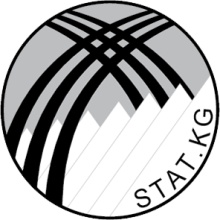 Талас облустук мамлекеттик статистика башкарлыгыТаласское областное управлениегосударственной статистикиТалас облусунун социалдык-экономикалыкабалыСоциально-экономическое положение  Таласской областиРедакциялык-басмалык Кенеш:Редакционный Совет:Төрага-Бараков Б.А.ПредседательМүчөлөр:-Султанов Н.Б.Члены:-Нармырзаева З.А.-Егорова А.П.-Алымбаева И.К.-Керимбекова К.Т.-Данько В.В.-Кыдыралиева А.-Турсунова М.С.-Осмонова А.С.-Данько А.А.Ушул басылмага байланыштуу суроолор боюнча төмөнкү дарекке кайрылыныздар: 
Талас ш.,  Өмүрбеков көчөсү, 317; телефон: 5-28-64, Факс 5-26-91e-mail: talas@stat.kgТалас облустук  мамлекеттик статистика башкармалыгы Для информации, связанной с этой публикацией, обращайтесь:по адресу: г.Талас ул. Омурбекова 317телефон: 996 (3422) 5-28-64 факс: 996 (3422) 5-26-91
e-mail: talas@stat.kgТаласское областное управление государственной статистикиТалас облусунун социалдык-экономикалык абалы басылмасы оперативдүү маалыматтардын 2019-жылдын үчтүн-бирдин айлары өлкөнүн экономикасынын абалын туруктуу, мамлекеттик, каржылык, тышкы жана социалдык секторлор менен кошо талдоону камтыйт. Тиркемелерде толук статистикалык таблицалар берилди. Мурунку жылдары жарыяланган көрсөткүчтөрдүн ордуна, такталган маалыматтар берилди. Ай сайын чыгарылат.Социально-экономическое положении Таласской  области  содержит анализ положения области в январе-феврале  2019 года, на основе оперативных данных, включая реальный, государственный, финансовый, внешний и социальные секторы. В приложения приведены подробные статистические таблицы, по ряду показателей за предыдущий год приводятся уточненные данные, отличные от ранее опубликованных. Выпускается ежемесячно.Тиражы: 5 нуска.Тираж: 5 экз.Басылма магниттик дискеталарда да бар.Публикация имеется также на магнитных носителях.Статистикалык маалыматтарды жалпыга маалымдоо каражаттарында жана илимий эмгектерде пайдаланган учурда маалымат тармактарына, кагазда, магниттик жана башка алып жүрүүчүлөрдө таратканда, пайдалануучулар алардын булагын көрсөтүүгө милдеттүү (Кыргыз Республикасынын «Мамлекеттик статистика жөнүндө» Мыйзамынын 17-статьясы). При использовании статистических данных в средствах массовой информации и научных трудах, распространении в информационных сетях, на бумажных, магнитных и иных носителях пользователи обязаны ссылаться на их источник (ст. 17 Закона о государственной статистике).Бул басылманын маалыматтарын жаңылоонун акыркы күнү: 2019-ж. 15 – жалган куран айы. 	Последний день обновления данных настоящей публикации: 15 марта 2019 г.Шарттуу белгилер:Условные знаки:-кубулуш болгон эмес / явление отсутствует...маалымат жок / данных не имеется0,0анча чоң эмес өлчөм / незначительная величинаЖыйынтыктын кошулган суммалардан бир аз айырмасы, алардын тегеректелиши менен түшүндүрүлөт.Незначительные расхождения итога от суммы слагаемых объясняются округлением данных. В отдельных случаях сумма показателей на районном (городском) уровне не равняется итогу в целом по области.1-таблица: Негизги социалдык-экономикалык  көрсөткүчтөрТаблица 1: Основные социально-экономические показатели2019-ж.үчтүн-бирдин айлары / Фактически вянваре-феврале 2019 года2019-ж. үчтүн-бирдин айлары 2018-ж.үчтүн-бирдин айларына карата пайыз менен / январь-февраль 2019г. в % к январю-февралю 2018 г.Маалымдоо:2018-ж.үчтүн-бирдин айлары 2017-ж. үчтүн-бирдин айлапына карата пайыз менен/ Справочно:январь-февраль 2018 г. в % к январю-февралю 2017 г.Туруктуу калктын саны (бирдин айынын башына карата), миң адам (алдын ала маалыматтар)263,8101,7101,6Численность постоянного населения, тыс. человек (на 1 февраля 2019 г.) (предварительные данные)Экономикалык индикаторлорЭкономические индикаторыӨнөр жай продукциясынын  көлөмү, миң. сом.236,197,2115,0Объем промышленной  продукции - всего, млн.сомАйыл чарба, аңчылык жана токой чарба продукциясынын дүң чыгарылышы, млн. сом951,7100,8100,3Валовой выпуск продукции сельского хозяйства  (в действующих ценах), млн. сомовАйыл чарба продукциясынын көлөмү,  миң тоннаОбъем производства сельскохозяйственной продукции во всех категориях хозяйств,  тыс. тонн Эт (тирүүлөй салмакта)4,2100,9100,6Мясо (в живой массе)Сүт9,15100,999,2МолокоЖумуртка, млн даана1,8102,8102,6Яйца, млн. штукЖүн---ШерстьДан – баардыгы (иштетилгенден кийинки салмакта, дан буурчаксыз), миң тонна---Зерно (без зернобобовых, в весе после доработки), тыс.тоннДан буурчак өсүмдүктөр (иштетилгенден кийинки салмакта) , миң тонна---Зернобобовые (в весе после доработки), тыс.тоннКартошка,  миң тонна---Картофель, тыс. тоннЖашылча,  миң тонна---Овощи, тыс. тоннМөмө-жемиштер, миң тонна---Плоды и ягоды, тыс. тоннНегизги капиталга
инвестициялар, млн. сом182,7133,988,7Общий объем инвестиций в основной капитал по всем источникам финансирования,  млн. сомРеспубликалык бюджеттен негизги капиталга инвестициялар, млн. сом1,922,824,9Инвестиции в основной капитал за счет средств Республиканского бюджета, млн. сомовИшке киргизилген турак-жай, миң кв. м.9,7116,6101,1Ввод в действие жилья, тыс. кв. мЖүк ташуу көлөмү, миң тонна95,5101,5101,7Объем перевозок грузов автомобильным транспортом, тыс. тоннЖүргүнчүлөрдү ташуу көлөмү, миң пассаж. км.18287,8101,8101,0Пассажирооборот автомобильного транспорта, тыс. пассажиро-километровСоода, автомобилдерди, турмуш-тиричилик буюмдарын жана жеке керектелүүчү нерселерди оңдоо, млн. сом846,1104,6103,4Торговля, ремонт автомобилей и изделий домашнего пользования млн. сомМейманканалар, ресторандар, барлар, ашканалар ж.б., млн. сом42,7105,2103,1Гостиницы и рестораны, бары, столовые и др., млн. сомРыноктук кызмат көрсөтүүнүн көлөмү, млн. сом1110,8104,6103,3Объем рыночных услуг, млн. сомСоциалдык индикаторлорСоциальные индикаторыБир кызматкердин номиналдык, орточо айлык эмгек акысы, сом12809,61108,22113,63Номинальная среднемесячная заработная плата одного работника, сомКатталган жумушсуздардын саны, адам4234105,9166,1Численность официально зарегистрированных безработных человекӨНӨР ЖАЙ.  Өнөр жай ишканалары тарабынан ушул жылдын үчтүн айы - бирдин  айларында 236,1 млн. сомдук продукция өндүрүлдү,  2018 – жылдын  аягына карата физикалык көлөмдүн индекси – 97,2 пайызды, отун-энергетикалык ишканаларын эсепке албаганда – 71,3 млн. сомду же 94,1 пайызды түздү. 2019-жылдын бирдин айында өнөр  жай өндүрүшүнүн  өндүрүлгөн продукциясынын көлөмү  122,9 млн. сом,  2018-жылдын бирдин  айынын аягына карата физикалык көлөмдүн индекси 97,0 пайызды, отун-энергетикалык ишканаларын эсепке албаганда – 38,6 млн.сом. же  87,0 пайызды түздү.ПРОМЫШЛЕННОСТЬ. В январе-феврале 2019 года  промышленными предприятиями произведено продукции в действующих ценах на 236,1 млн. сомов,  индекс физического объема промышленной продукции к соответствующему периоду 2018 года  составил 97,2 процента, без учета предприятий электроэнергетики – 71,3  млн. сомов или 94,1 процента. В феврале 2019 года произведено промышленной продукции на сумму 122,9 млн. сомов, индекс физического объема к февралю 2018 года составил  97,0  процента, без  учета предприятий электроэнергетики  38,6 млн. сомов или  87,0 процента.Ушул үчтүн айы - бирдин  айларында өнөр  жай өндүрүшүнүн чарба жүргүзүүчү субъектилери тарабынын физикалык көлөмүнүн өсүүсү Бакай-Ата районунда - 116,9 пайызга, Манас районунда - 105,9, Талас районунда – 100,6 жана Талас шаарынын электр энергиясын эсепке алуу менен – 101,8 пайызга (электр энергиясын эсепке албаганда – 102,0 пайызга) өнөр  жай өндүрүшүнүн  көлөмүн жогорулатышты. Рост объемов промышленного производства (по индексу физического объема) в январе-феврале текущего года обеспечен хозяйствующими субъектами Бакай-Атинского района - 116,9 процента, Манасского – 105,9, Таласского района – 100,6  и города Талас с учетом энергетики – на 101,8 процента (без учета энергетики –  на  102,0 процента). 2-таблица: 2019-ж. үчтүн айы-бирдин айларында Талас облусунун аймактары боюнча  Таблица 2:                      по территории:үчтүн айы-бирдин айларына /  январь-февральүчтүн айы-бирдин айларына /  январь-февраль2019-ж. үчтүн айы-бирдин айлары 2018- ж.үчтүн айы-бирдин айларына % менен / 2019  г. в %  к 2018г. (индекс физического объема, в процентах)  201920182019-ж. үчтүн айы-бирдин айлары 2018- ж.үчтүн айы-бирдин айларына % менен / 2019  г. в %  к 2018г. (индекс физического объема, в процентах)  Талас облусу236094,0262549,097,2Объем производства промышленной продукции – всего по области (тыс. сомов) Талас облусу**71265,590199,094,1Объем производства промышленной продукции – без энергетики** (тыс. сомов)анын ичинде  райондор боюнчав том числе районыКара-Буура району 22295,642625,954,9Кара-Бууринский район Бакай-Ата району1624,61404,9116,9Бакай-Атинский районМанас району1200,11152,4105,2Манасский районТалас району1016,7911,5100,6Таласский районТалас шаары209957,0216454,3101,8 Город ТаласТалас шаары**45128,544104,3102,0 Город Талас**Ал эми Кара-Буура  районунда – өнөр жай өндүрүшүнүн көлөмү өткөн жылдын ушул мезгилине салыштырмалуу азайып  54,9 пайызды түздү.  Не обеспечен рост объема промышленного производства хозяйствующими субъектами Кара-Бууринского района – 54,9 процента.  3-таблица: Тамак – аш азыктарынын негизги түрлөрүн чыгаруу төмөндөгүдөй:Таблица 3: Производство важнейших видов пищевой промышленности характеризуется следующими данными.Өндүрүлдү / ПроизведеноӨндүрүлдү / Произведено2019-жылдын үчтүн  айы- бирдин   айлары   2018- жылдын үчтүн  айы– бирдин  айларына   пайыз м/н / Январь-февраль 2019 г. в %  к январю-февралю 2018 г2019- ж.үчтүн айы- бирдин   айлары / Январь-февраль  2019 г. 2018 -ж. үчтүн айы- бирдин   айлары / Январь-февраль 2018 г.  2019-жылдын үчтүн  айы- бирдин   айлары   2018- жылдын үчтүн  айы– бирдин  айларына   пайыз м/н / Январь-февраль 2019 г. в %  к январю-февралю 2018 гКолбаса азыктары  6,66,6100,0Колбасные изделия  Эт жана тамак-аш субпродуктылары72,071,0101,4Мясо и пищевые субпродуктыБардык түрдөгү чалган май81,8121,767,2Масло сливочное всех видовСырлар76,462,7121,9Сыры твердые и полутвердыеСүт жана камкаймак коюлтулган түрү85,9161,453,2Молоко и сливки в твердых формахНан104,895,9109,3Хлеб свежийКесме жана лапшанын түрлөрү0,06,00,0Макароны, лапша и изделия мучные аналогичныеКондитердик азыктар25,025,498,4Кондитерские изделияДан эгиндеринен даярдалган ун479,6479,5100,0Мука из зерновых культурөсүмдүк майы5,45,4100,0Масло растительноеАлкоголсүз суусундуктар мин. л.0,00,00,0Безалкогольные напитки, тыс. л.Ал эми тамак-аш продукталырын өндүрүүдө  өнөр жайында төмөндөө байкалууда.            Спад объемов промышленной продукции наблюдался в производстве пищевых продуктов. Сүт азыктарынын өндүрүлүшүнүн  физикалык көлөмүнүн индекси  79,6 пайызды түздү. Индекс физического объема по производству молочных продуктов составил 79,6  процента. Текстиль жана тигүү өндүрүшү  үстүбүздөгү жылдын бирдин айы-жалган куран   айларында  292,4 мин.сомго тейлөө көрсөттү, өткөн жылдын тийиштүү мезгилине салыштырмалуу өндүрүлгөн продукциянын  физикалык көлөмүнүн  индекси – 104,9 пайызды түздү.В текстильном и швейном производстве в январе-феврале текущего года оказано услуг промышленного характера на 292,4 тыс. сомов, индекс физического объема произведенной продукции к уровню соответствующего периода предыдущего года составил 104,9 процента.4-таблица: 2019-ж үчтүн айы - бирдин айы айларында Талас облусунда  экономикалык ишмердиктин түрлөрү боюнча өнөр  жай продукцияларынын өндүрүү көлөмү Таблица 4: Объем промышленной продукции по видам экономической деятельности Таласской области  за январь-февраль  2019 года.Өндүрүлгүн далили, мин. сом. / Фактически произведено, тыс. сом.Өндүрүлгүн далили, мин. сом. / Фактически произведено, тыс. сом.2019 - ж. отчеттук айына  физ. индекстин көлөмү. / Индекс физ. объема за отчетный месяц текущего года, %  2019 - ж. Башынан баштап физ. индекстин  көлөмү / Индекс физ. объема с начала  текущего года, %                                  Отчеттук айга / За  отчетный месяцОтчеттук жылдын башынан баштап / За период с начала отчетного  года2019 - ж. отчеттук айына  физ. индекстин көлөмү. / Индекс физ. объема за отчетный месяц текущего года, %  2019 - ж. Башынан баштап физ. индекстин  көлөмү / Индекс физ. объема с начала  текущего года, %                                  Баардыгы122948,2236094,097,097,2Промышленность всегоТоо кен казуу өнөр  жайы0,00,00,00,0Горнодобывающая промышленностьПайдалуу кендерди чыгаруу, жаккыч-энергетикалык кендерден башка0,00,00,00,0Добыча  прочих полезных ископаемых , кроме топливно-энергетическихИштетүү өнөр жайы35041,163958,482,488,4Обрабатывающая промышленностьТамак аш азыктарын өндүрүү, ичимдиктер менен, тамекини кошкондо33948,361559,581,787,7Производство пищевых продуктов, включая напитки и табакаТекстиль жана тигүү өнөр жайы131,2292,4108,8104,9Текстильное и швейное производствоЖыгачты иштетүү жана жыгачтан буюмдарды чыгаруу69,6128,896,8101,0Обработка древесины и производство изделий из дереваЦеллюлоза-кагаз өндүрүшү, басма ишмердиги210,7421,4114,991,0Целюлозно-бумажное производство,издательская деятельностьРезина жана пластмасса буюмдары, 149,0541,095,2157,6 Производство резиновых и пластмассовых изделийБашка металл эмес минералдык продуктыларынын өндүрүшү. 74,0148,0114,3109,0Производство прочих неметаллических изделийөнөр жайдын калган тармактары458,3867,3104,9105,8Прочие отрасли производстваЭлектр энергия-сын, газ менен суу-нун өндүрүү  жана  бөлүштүрүү87907,1172135,6104,6101,1Производство и распределение электроэнергии, газа и воды, сбор отходовӨнөр жай өндүрүшүнүн жалпы көлөмүнүн ичинен үчтүн айы-бирдин айларында 2019-жылы эң чон салыштырма салмакты иштетүү  электр энергиясынын, газ менен суунун өндүрүү жана бөлүштүрүү 72,9 пайызды, иштетүү өнөр жайы 27,1 пайызды түздү.Наибольший удельный вес в общем объеме промышленного производства в январе-феврале 2019 г. занимали предприятия по производству и распределению электроэнергии, газа, воды – 72,9 процента. Доля предприятий обрабатывающей промышленности составила 27,1 процента.2019-жылдын үчтүн айы-бирдин айларында   каржылоо булактары боюнча негизги  өнөр  жай продукцияларын өндүрүү көлөмү.(жалпы көлөмгө карата пайыз менен)Структура промышленного производства по  видам экономической деятельности в январе-феврале 2019 года(в процентах к общему объему производства.)Айыл чарба, токой чарба жана балык уулоочулук. Айыл чарба, аңчылык, токой чарба жана балык чарбачылыгы осүмдүктөрүнүн дүң өндүрүлүшү 2019-жылдын үчтүн айы- бирдин айларында 951,7 млн. сомду түзүп, физикалык көлөмдүн индекси өткөн жылдын тийиштүү мезгилине салыштырмалуу 0,8 пайызга көбөйгөн.Сельское хозяйство, охота, лесное хозяйство и рыболовство. Валовой выпуск продукции сельского хозяйства, охоты, лесного хозяйства и рыболовства в январе-феврале 2019г. составил 951,7 млн. сомов, при этом индекс физического объема по сравнению с соответствующим периодом прошлого года увеличился на 0,8 процента. Өндүрүштүн жалпы айыл чарба  азыктарынын өндүрүш көлөмүнүн ичинен мал чарбачылыкка – 98,0 пайыз (932,4 млн. сом), тейлөө көрсөтүүгө – 1,8 (17,8 млн. сом), анчылык жана токой чарбасынын үлушунө - 0,2 пайыз (1,5 млн. сомов) туура келди.Из общего объема производства на долю животноводства приходится 98,0 (932,4 мин. сомов) процента, услугам - 1,8 (17,8 млн. сомов) и на охоту и лесное хозяйство– 0,2 (1,5 млн. сомов) процента.Быйылкы жылдын үчтүн айы-бирдин айларында өткөн жылдын тийиштүү мезгилине караганда мал чарбасынын  негизги түрлөрүн өндүрүү көлөмүн алсак эт, сүт жана жумуртка өндүрүү өсүш менен жыйынтыкталды. В январе-феврале т.г., по сравнению с соответствующим периодом прошлого года, объемы производства всех основных видов животноводческой продукции мясо,молоко и яйца увеличилось. 5 - таблица: 2019-жылдын   үчтүн-бирдин айларында облустун аймактары боюнча мал чарбасынын негизги азыктарынын өндүрүлүшүТаблица 5. Производство основных продуктов животноводства по территории области в январе-феврале 2019г.Өндүрүл-гөн эт (тирүүлөй салмакта) / Скот и птица на убой (в живом весе) Чийки сүт / Молоко сыроеЖүн, физикалык салмакта /ШерстьЖумурткамиң даана / Яйца, тыс. штукТоннаТоннаТоннаТоннТоннТоннТалас облусу42289146-1785Таласская областьанын ичинен:в том числе:Бакай-Ата району8802054-373Бакай-Атинский районКара-Буура району11052506-752Кара-Бууринский  районМанас району9391802-406Манасский районТалас району12622630-212Таласский районТалас шаары42154-42г. ТаласӨткөн  жылдын  тийиштүү  мезгилине салыштырмалуу пайыз  мененӨткөн  жылдын  тийиштүү  мезгилине салыштырмалуу пайыз  мененӨткөн  жылдын  тийиштүү  мезгилине салыштырмалуу пайыз  мененВ процентах к соответствующему периоду предыдущего годаВ процентах к соответствующему периоду предыдущего годаВ процентах к соответствующему периоду предыдущего годаТалас облусу100,9100,9-102,8Таласская областьанын ичинен:в том числе:Бакай-Ата району100,8100,2-98,7Бакай-Атинский районКара-Буура району100,6100,8-97,9Кара-Бууринский районМанас району100,6101,3-113,1Манасский районТалас району101,3101,1-111,6Таласский районТалас шаары102,4101,3-105,0г. Талас2019-жылдын үчтүн айы-бирдин айларында  малдан жана үй канаттууларынан 4,2 миң тонна эт өндүрүлүп (тирүүлөй салмакта), өткөн жылдын тийиштүү мезгилине салыштырмалуу 100,9 пайызды түздү,  9,15 миң тонна сүт саалып алынды ( 100,9 пайыз), жана 1785 миң даана жумуртка же өткөн жылдын тийиштүү мезгилине салыштырмалуу 2,8 пайызга көп өндүрүлдү. Мал жана канаттуулардын этин Талас шаары  жана Талас району (тирүүлөй салмакта)   (2,4 жана 1,3 пайызга)   ашык өндүрүүгө жетишти.Хозяйствами всех категорий области в январе-феврале т.г. произведено 4,2 тыс. тонн мяса (в живой массе), что составляет 100,9 процента к январю-февралю 2018г., надоено 9,15 тыс. тонн молока (100,9 процента), получено 1785 тысяч штук яиц (102,8 процента).Производство мяса скота и птицы (в живом весе) увеличилась в г Талас на 2,4 процента и Таласском районе на 1,3 процента.Өндүрүлгөн эттин жалпы көлөмүнүн ичинен (союлуучу салмакка айландырылганда), 43,7 пайызы – уйдун  этине, 44,5 – койдун, 8,9 – жылкынын, 0,9 – чочконун жана 2,0 пайызы – канаттуулардын этине туура келди.Из общего объема произведенного мяса (в пересчете на убойный вес) 43,7 процента приходится на говядину, 44,5 процента – баранину, 8,9 процента – конину, 0,9 процента – свинину, и 2,0 процента – на мясо птицы.Облус боюнча сүт өндүрүүнүн көлөмү өткөн жылдын ушул мезгилине салыштырмалуу 0,9 пайызга жогорулаган,  ал эми райондор боюнча алып карасак Талас шаарында жана Манас районунда 1,3 пайызга,  Талас районунда 1,1 пайызга сүт көп өндүрүлгөн.  Бир уйдан орточо саалып алынган сүттүн көлөмү облус боюнча 276 килограммды түзүп, бул өткөн жылдын ушул мезгилине  карата 0,3 пайызга көбөйгөн.Производство молока по области уменьшилась и составило 100,9 процента к уровню прошлого года.  Повышение производства молока отмечено в г.Талас и Манасском районе на 1,3 процента и Таласском районе – на 1,1 процента в сравнении с соответствующим периодом прошлого года. Средний надой молока на одну корову по области составил 276 кг, показатель увеличился по сравнению с уровнем прошлого года на 0,3 процента. Өндүрүлгөн жумуртканы алып карасак жалпы облус боюнча 2,8 пайызга көбөйгөндүгү байкалып, анын ичинен   Манас району (13,1 пайызга)  жана Талас району 11,6 пайызга  көбөйгөн. Орточо бир тооктон алынган жумуртка  облус боюнча өткөн жылдагыдай эле 9 даананы түздү.Производство яиц по области увеличилось на 2,8 процента, рост производства наблюдается – в хозяйствах Манасского района на 13,1 процента, Таласского района - на 11,6 процента районов. Средняя яйценоскость кур-несушек составила, как и в  2018 года 9 яиц. Бир уйдан орточо эсеп менен саалып алынган сүт дыйкан (фермердик) чарбаларында 280 кг, өздүк жеке чарбаларда – 271 кг сүттү түздү.  Бакай-Ата  районунун чарбаларында  орточо бир уйдан саалган сүт 297 килограмды, ал эми Кара-Буура районунда 298  килограммды түздү.Средний надой молока от одной коровы в крестьянских (фермерских) хозяйствах составил 280 кг, в личных –271 кг. Наиболее высокопродуктивные коровы содержаться в хозяйствах Бакай-Атинского и Кара-Бууринского районов, где от одной коровы получено по 297 и 298 килограммов молока, соответственно.Орточо эсеп менен дыйкан (фермердик) чарбаларына 10 жумуртка, жеке өздүк чарбаларга 8 төн жумуртка туура келди. От одной курицы-несушки в крестьянских (фермерских) хозяйствах получено по 10 яйца, в личных хозяйствах – по 8 яйца. Облустун аймагында  үрөндүк чарбалар  жазгы айдап себүү үчүн үрөн даярдоо иштерине киришип, дыйкандар техникаларын жазгы талаа иштерине карата оңдоо иштерин аяктоодо. В области продолжается подготовка семян к яровому севу и ремонт сельскохозяйственной техники к весенне-полевым работам.КУРУЛУШ. 2019 - жылдын үчтүн айы-бирдин айларында  объектилердин курулушуна, кайра куруу, кеңейтүү жана техникалык жабдыктарды жабдуусуна негизги капиталдын инвестициясынан 182,7 млн.сом пайдаланылган же 2018 - жылдын үчтүн айы-бирдин айларынын деңгээлине карата 133,9 пайызды түздү. Алардын ичинен 40,6 млн. сомуна жабдуулар алынып келген же инвестициянын жалпы көлөмүнүн 22,2 пайызын түзгөн.СТРОИТЕЛЬСТВО.  На строительство, реконструкцию, расширение и техническое перевооружение объектов в январе-феврале 2019 года использовано 182,7 млн. сомов инвестиций в основной капитал или 133,9 процента к уровню  января-февраля 2018 года. Из них приобретено оборудования на 40,6 млн. сомов, что составило 22,2 процента к общему объему инвестиций.6-таблица: Үчтүн айы-бирдин  айларында каржылоо булактары боюнча негизги капиталга болгон  инвестицияТаблица 6: Структура изменения по источникам финансирования за январь-февраль текущего   года приводится ниже:Мин  сом / Тыс. сомМин  сом / Тыс. сомЖыйынтыкка карата пайыз менен /  в  % к итогуЖыйынтыкка карата пайыз менен /  в  % к итогу2019201820192018Капиталдык салымдар баардыгыанын ичинен:182722,8128635,4100,0100,0Капитальные вложения - всего Ички инвестициялар132389,1128635,472,5100,0Внутренние инвестицииРеспубликалык бюджет (өзгөчө кырдаалдын каражаттарын кошкондо)1885,57780,21,06,0Республиканского бюджетаЖергиликтүү бюджет-580,5-0,5Местного бюджетаИшканалардын жана уюмдардын каражаттары1396,53173,80,82,5Предприятий и организацийКалктын каражатынан, КРдин резидентинин кайрымдуулук жардамын кошкондо129107,1117100,970,791,0 Средств населения и других средствТышкы инвестициялар50333,7-27,5-Внешние инвестиции Чет өлкөлүк насыялар----Иностранного кредитаТике чет өлкөлүк инвестициялар----Прямых иностранных инвестицийЧет өлкөлүк гранттар жана гуманитардык жардам50333,7-27,5- Иностранных грантов и гуманитарной помощиИнвестициянын өздөштүрүлгөн көлөмүнүн ичинен калктын каражаттары жана башка каражаттар – 70,7 пайызын, чет өлкөлүк гранттар жана гуманитардык жардам -27,5, республикалык бюджет– 1,0,   жергиликтүү бюджетке  – 0,8  пайызы тура келет.В объеме освоенных инвестиций преобладают средства населения и другие средства –70,7 процента, иностранные гранты и гуманитарная помощь -27,5, республиканский бюджет – 1,0,  средства предприятий и организаций – 0,8 процента.  Электр энергиясын, газ жана суу өндүрүү  жана  бөлүштүрүү  объекттери-нин курулушуна  51,7 млн. сом кеткен.На строительство объектов по производству и распределению электроэнергии, газа и воды использовано инвестиций на сумму 51,7  млн. сомов.Капиталдык курулуш башкармалыгы 1,9 млн.сом өлчөмүндө инвестиция сарптаган.. Управлением капитального строительства  Таласской области с начала года использовано инвестиций на сумму 1,9 млн. сомов.  Жеке турак жайларды курууга  үчтүн айы-бирдин айларында 2019- жылы (баалоо боюнча) негизги капиталга инвестициянын 125,1 млн.сому колдонулду, бул 2018-жылдын үчтүн айы-бирдин айларында салыштырмалуу 2,5 пайызга көп. На строительство индивидуального жилья в январе-феврале 2019г. использовано (по оценке) 125,1 млн.сомов инвестиций в основной капитал, что на 2,5 процента больше, чем в январе-феврале 2018г.Жалпы аянты 9,7 миң. чарчы метр болгон  81 турак үй пайдаланууга берилген, бул 2018-жылдын тийиштүү мезгилинин деңгээлине карата 116,6 пайызды түздү. 2019-жылдын бирдин айында 7,4 мин. чарчы метр турак үй курулган, бул үчтүн айына салыштырмалуу 321,9 пайызга көп. Сдано в эксплуатацию 81 жилой дом общей площадью 9,7 тыс. квадратных метров, или 116,6  процента к уровню соответствующего периода 2018 г. В феврале построено 7,4 тыс.квадратных метров жилья, что на  321,9 процента больше, чем в январе текущегог года.Айыл жергесинде 8,8 мин. чарчы метр турак жай ишке киргизилди, бул жалпы пайдаланууга берүүнүн 90,2 пайызын түздүВ сельской местности введено 8,8 тыс.квадратных метров жилья, или 90,2 процента от общего его ввода.7-таблица:  2019 - жылдын үчтүн айы-бирдин айларында Талас облусунун аймактары боюнча ишке киргизилген жеке турак жайлар.Таблица 7: Ввод в действие индивидуальных жилых домов по территории Таласской области за январь-февраль 2019  годаИшке киргизилгени / Введено в действиеИшке киргизилгени / Введено в действиеИшке киргизилгени / Введено в действиеИшке киргизилгени / Введено в действиеИшке киргизилгени / Введено в действиеКурулган  үйлөрдүн  наркы, миң.  сом Квартиралар-дын саны / количество квартирЖалпы квадрат-тык метр  (пайдалуу аянт) / Квадратных метров общей (полезной площади)Анын ичинде айыл жергесинде / в том числе в сельской местнос-тиөткµн жылдын тийиштүү мезгилине / За соответствующий период прошлого года2019 - ж. үчтүн-бирдин    айында 2018 - ж.үчтүн-бирдин     айында пайыз менен / Январь-февраль  2019 г. в  % кянварю-февралю 2018 г.Курулган  үйлөрдүн  наркы, миң.  сомТалас облусу81970874078323116,6125138,9Таласская областьанын ичинен  райондор боюнча:анын ичинен  райондор боюнча:анын ичинен  райондор боюнча:в том числес по районамв том числес по районамКара-Буура району 1922712271974233,230845,0Кара-Бууринский р-н Бакай-Ата району16172717271661104,023700,0Бакай-Атинский р-нМанас району222022026383,73378,2Манасский р-нТалас району35453845384025112,753053,3Таласский р-нТалас шаары9952-140068,014162,4Город ТаласАВТОУНАА ЖАНА БАЙЛАНЫШ. 2019 - жылдын   үчтүн айы -бирдин айларында автоунаа менен ташылган жүк 95,5 миң тоннаны түзүп, бул өткөн жылдын ушул эле мезгилине салыштырмалуу 1,5 пайызга өскөн.ТРАНСПОРТ И СВЯЗЬ: Автомобильным транспортом в январе-феврале  месяце 2019 года перевезено 95,5 тыс. тонн грузов (101,5 процента к уровню прошлого года).Аймактарды алсак автоунаа менен ташылган жүк Талас шаарында -  1,9 пайызга,  Кара-Буура районунда – 1,0 пайызга, Талас районунда – 1,9 пайызга, Бакай - Ата районунда – 1,4 пайызга жана Манас районунда   - 0,8 пайызга өскөн.Перевозки грузов автомобильным транспортом увеличились на территории города Талас - на 1,9 процента, Кара-Бууринского района - на 1,0 процента, Таласского – на 1,9 процента, Бакай-Атинского – на 1,4 процента и Манасского района – 0,8 процента.2019 - ж. үчтүн айы – бирдин айларында облус боюнча автоунаа менен жүргүнчүлөрдү ташууну жүгүртүүнүн көлөмү 18,3 млн. жүргүнчү-километрди түзүп, өткөн жылдын ушул эле мезгилине салыштырмалуу 1,8 пайызга өскөн.По области за январь-февраль месяцев 2019 года объем пассажирооборота автотранспорта составил 18,3 млн. пассажиро-километров и увеличился на 1,8 процента.Аймактарда өткөн жылдын тийиштүү мезгилине салыштырмалуу  автоунаа менен жүргүнчүлөрдүү ташууну жүгүртүү Талас шаарында – 2,2 пайызга, Кара-Буура районунда – 0,9 пайызга, Талас районунда – 1,5 пайызга, Бакай-Ата районунда – 1,1 пайызга  жана Манас районунда – 0,5 пайызга өскөн.Объем пассажирооборота автомобильного транспорта по сравнению с соответствующим периодом прошлого года вырос на территории города Талас – на 2,2 процента, в Таласском районе – на 1,5 процента, Кара-Буринского района – на 0,9 процента,  Бакай-Атинского – на 1,1 процента и в Манасском районе на 0,5 процента. Өткөн жылдын үчтүн айы – бирдин айларында  салыштырмалуу жеке ишкерлер автоунаасы менен жүргүнчүлөрдү       ташуу 5,0 пайызга төмөндөгөн. Адистештирилген автоунаа мекеме-бирикмелеринде жүргүнчүлөрдү ташуу өткөн жылдын дэңгээлинде болуп 1,9 миң адамды түздү.По сравнению с соответствующим периодом прошлого года перевозки пассажиров предпринимателями снизилась на 5,0 процента. Перевозка пассажиров специализированными автотранспортными предприятиями  составила 1,9 тыс. человек.КЕРЕКТӨӨ БАЗАРЫ. Үстүбүздөгү жылдын үчтүн айы-бирдин  айларында  дүң жана чекене соода жүгүртүүнүнүн, автомобилдерди оңдоо-нун көлөмү 2018-жылдын тийиштүү мезгилине карата салыштырмалуу баада 4,6 пайызга өсүп, анын көлөмү 846050,0 миң сомду түздү. ПОТРЕБИТЕЛЬСКИЙ РЫНОК. Общий объем оборота оптовой и розничной торговли, ремонта автомобилей и мотоциклов в январе-феврале 2019 года составил 846050,0 тыс. сомов, что по сравнению с соответствующим периодом прошлого года больше в сопоставимых ценах на 4,6 процента. Ошону менен бирге автомобилдерди жана мотоциклдерди сатууну кошпогондо чекене соода жүгүртүүнүн жалпы көлөмү 727089,0 миң сомду түзүп, өткөн жылга салыштырмалуу 6,4 пайызга жогорулады. Керектөө рыногунун көлөмүнүн өсүү көрсөткүчтөрү облустун райондорунун баардыгын салыштырганда Талас шаарында 5,1 пайызга, Кара-Буура районунда – 3,2 пайызга,  Бакай-Ата районунда – 4,3 пайызга, Манас районунда – 4,5 пайызга, Талас районунда- 5,2 пайызга жогорулады.  Оборот розничной торговли, включая общественное питание, сложился в объме 727089,0 тыс. сомов, что на 6,4 процента больше, чем за соответствующий период прошлого года. Объем товарооборота в сопоставимых ценах превысил прошлогодний уровень в городе Талас на 5,1 процента, Кара-Бууринском районе - на 3,2 процента, в Бакай-Атинском районе - на 4,3 процента, в Манасском районе - на 4,5 процента, в Таласском районе - на 5,2 процента увеличился по сравнению с прошлым годом. Автомобиль, мотоцикл, автомо-билдин тетиктерин жана шаймандарын сатуу 2019-жылдын үчтүн айы-бирдин айларында 8155,0 миң сомду түзүп, өткөн жылга салыштырмалуу 3,8 пайызга көбөйүп,  жалпы соода көлөмүнүн 1,0 пайызын түздү. Объем продаж автомобилями и мотоциклами, автодеталями, узлами и принадлежностями для них в январе-феврале текущего года сложился в размере 8155,0 тыс. сомов и увеличился, по сравнению с прошлым годом, на 3,8 процента. При этом удельный вес продаж в общем объеме товарооборота составил 1,0 процента.Автомобилди техникалык жактан тейлөө жана оңдоо көлөмдөрү – 3954,0 миң сомду түзүп, өткөн жылга салыштырмалуу 4,9 пайызга өскөн жана жалпы соода көлөмүнүн 0,5 пайызын туздү.В январе-феврале 2019 года объем услуг по техническому обслуживанию и ремонту автомобилями составил 3954,0 тыс. сомов, и темп роста, по сравнению с прошлым годом, увеличился на 4,9 процента, а их удельный вес в общем объеме составил 0,5 процента. 	Мотор майын чекене сатуу көлөмү – 197933,0 миң сомду түзүп, 2018-жылга салыштырмалуу 5,2 пайызга жогорулаган жана жалпы соода көлөмдүн 23,4 пайызына барабар болду.Оборот розничной торговли моторным топливом в январе-феврале составил 197933,0 тыс. сомов, что на 5,2 процента больше, чем в соответствующем периоде 2018 г., а его удельный вес составил 23,4 процента. Үчтүн айы-бирдин айларында мейманканалар жана ресторандар көрсөткөн тейлөө көлөмдөрү 42701,0 миң сомду түзүп, өткөн жылдын ушул мезгилине салыштырмалуу 5,2 пайызга өскөн, анын ичинен: ресторан, бар, ашканалардын тейлөө көлөмдөрү   37086,0 миң сомду түзүп, 5,2 пайызга өскөн. Мейманкалардын тейлөөсү жана кыска мөөнөттүк жашоо үчүн ылайыкталган башка жайлардын тейлөө көлөмдөрү – 5615,0 миң сомду түзүп, өткөн жылга салыштырмалуу - 4,8 пайызга өскөн. Предоставление услуг оказанные гостиницами и ресторанами за январь- февраль 2019 года составил 42701,0 тыс. сомов, что на 5,2 процента больше по сравнению с соответствующим периодом прошлого года, из них: 37086,0 тыс. сомов (на 5,2 процента больше) приходится на рестораны, бары, столовые. А услуги, оказанные гостиницами для туристического проживания, а также прочими местами для кратковременного проживания составили – 5615,0 тыс. сомов и увеличились на 4,8 процента по сравнению с соответствующим периодом прошлого года.2019-жылдын үчтүн айы-бирдин айларында  дүң сооданын көлөмү 152093,0 миң сомду түзүп өткөн жылга салыштырмалуу дүң сооданын көлөмү облус боюнча 1,5 пайызга жогорулаган жана жалпы соода көлөмүнүн 18,0 пайызын түздү.Объем оборота оптовой торговли составил в январе–феврале 2019 года 152093,0 тыс. сомов и увеличился на 1,5 процента, по сравнению соответствующим периодом прошлого года, а его удельный вес составил 18,0 процента.8-таблица: 2019 - жылдын  үчтүн айы-бирдин айларында экономикалык ишмердиктин түрлөрү боюнча керектөө рыногунун Талас облусу боюнча көлөмү.	(миң сом)Таблица 8: Объемы оптовой и розничной торговли, ремонт автомобилей и мотоциклов по видам экономической деятельности по всем каналам реализации за январь-февраль  месяцы 2019 года.                     (тыс.сомов)Үчтүн   айы-бирдин айларында аныкталган көлөмү, миң сом / Январь-февраль тыс. сомҮчтүн   айы-бирдин айларында аныкталган көлөмү, миң сом / Январь-февраль тыс. сомөсүү көрсөткүчтөрү (пайыз менен) / темпы роста, в процентахөсүү көрсөткүчтөрү (пайыз менен) / темпы роста, в процентах2018  2019 Аныкталган баа менен / Фактичес-ких ценСалыштырылуучу баа менен / Сопоста-вимых ценДүң жана чекене сатуу, автомобилдерди жана мотоциклдерди оңдоо G (45-47)811192,0846050,0104,3104,6Оптовая и розничная торговля, ремонт автомобилей и мотоциклов  G (45-47)Автомобилдерди жана мотоциклдерди, алардын бөлүктөрүн, тетиктерин жана   шаймандарын дүң жана чекене сатуу (45.1, 45.3, 45.4)7870,08155,0103,6103,8Торговля автомобилями и мотоциклами, их деталями, узлами и принадлежностями (45.1, 45.3, 45.4)Автомобилдерди техникалык жактан тейлөө жана оңдоо (45.2)3777,03954,0104,7104,9Техническое обслуживание и ремонт автомобилей (45.2)Дүң соода  (46.2–46.9)151752,0152093,0100,2101,5Оптовая торговля (46.2–46.9)Мотор майларын чекене сатуу (47.3)182441,0197933,0108,5105,2Розничная торговля моторным топливом (47.3)Чекене соода, автомо-билдерди, мотоцикл-дерди жана мотор майларын сатуудан башка (47.1–47.2, 47.4-47.9)465352,0483915,0104,0105,3Розничная торговля, кроме торговли автомобилями и мотоциклами и торговли моторным топливом(47.1–47.2, 47.4-47.9)Мейманканалар жана ресторандардын ишмердиги I (55-56)41478,042701,0102,9105,2Деятельность гостиниц и ресторанов I (55-56)Мейманканалар жана туристтик жайлар ошон-дой эле кыска мөөнөткө жашоо үчүн ылайыктал-ган башка жайлар тара-бынан кызмат көрсөтүү (55.1-55.9)5280,05615,0106,3104,8Предоставление услуг гостиницами и услуг для туристического прожи-вания, а также прочими местами для кратковре-менного проживания  (55.1–55.9)Ресторандардын, барлар-дын ишмердиги, мобил-дик кызмат көрсөтүү, тамак-аш менен камсыз-доо боюнча башка кызмат көрсөтүүлөр (56.1-56.3)  36198,037086,0102,5105,2Деятельность рестора-нов, предоставление мобильных услуг и про-чих услуг по обеспече-нию пищей, предос-тавление услуг барами (56.1-56.3)Мурункудай эле соода жүгүртүүнүн көлөмү чекене сооданын (автомобилдер-ди, мотоциклдерди жана мотор майларын сатуудан тышкары) эсебинен өткөн жылга салыштырмалуу 5,3 пайызга өсүп 483915,0 миң сомго жетти. Бул көрсөткүч жалпы соода көлөмүнүн 57,2 пайызын түздү. По-прежнему темпы роста товарооборота сохраняются за счет розничной торговли за исключением продаж автомобилями и мотоциклами и торговли моторным топливом, обьем ее составил 483915,0 тыс. сомов, а темпы роста на 5,3 процента больше по сравнению с соответствующим периодом прошлого года, а их удельный вес в общем объеме составил 57,2 процента.Юридикалык жактардын соода жүгүртүүдөгү көлөмү 239598,0 миң сомду түздү, анын ичинен мамлекеттик эмес менчик ишканалардын соодасы өтө басымдуу болуп жалпы соода көлөмүнүн 99,9 пайызын түздү.Объем товарооборота официально зарегистрированных юридических предприятий составляет 239598,0 тыс. сомов. Негосударственный сектор занимает в торговле доминирующее положение, а его удельный вес в общем объеме товарооборота составил 99,9 процента. Ушул жылдын үчтүн айы-бирдин айларында өткөн жылдын ушул мезгилине салыштырмалуу негизги азык-түлүк товарларынын  (кант, чай, ун азыктары жана эт) көлөмү туруктуу (жетиштүү) болду.В январе-феврале текущего года по сравнению с предыдущим периодом, насыщенность рынка основными видами продовольственных товаров, такими как сахар, чай, макаронные изделия, мясо не изменились.ТЕЙЛӨӨ РЫНОГУ. 2019-жылдын үчтүн айы-бирдин айларында  карата чарба жүргүзүүчү субъектилер (юридикалык мекемелер жана жеке адамдар) тарабынан 1110801,6 миң сом рыноктук тейлөөлөр көрсөтүлгөн жана анын көлөмү 2018-жылга салыштырмалуу  4,6 пайызга өскөн. Тейлөөлөрдүн көлөмү салыштырылуучу баа менен алганда облустун баардык райондорунда жана  Талас шаарында өткөн жылга салыштырмалуу жогорулаган.РЫНОК УСЛУГ. В январе-феврале 2019г. объем рыночных услуг (юридическими и физическими лицами) был оказан на сумму 1110801,6 тыс. сомов, что по сравнению с соответствующим периодом прошлого года больше в сопоставимых ценах на 4,6 процента. Объемы услуг в сопоставимых ценах возросли во всех районах области и по г. Талас.9-таблица: 2019-жылдын үчтүн айы-бирдин айларында  экономикалык ишмердиктин түрлөрү боюнча көрсөтүлгөн рыноктук тейлөөлөрдүн  көлөмү.Таблица 9: Объемы услуг по видам экономической деятельности за январь-февраль  месяцы 2019 года.Үчтүн   айы-бирдин айларында аныкталган көлөмү, миң сом / Январь-февраль тыс. сомҮчтүн   айы-бирдин айларында аныкталган көлөмү, миң сом / Январь-февраль тыс. сомөсүү көрсөткүчтөрү (пайыз менен) / темпы роста, в процентахөсүү көрсөткүчтөрү (пайыз менен) / темпы роста, в процентах2018  2019 Аныкталган баа менен / Фактичес-ких ценСалыштырылуучу баа менен / Сопостави-мых ценБардыгы1047579,61110801,6106,0104,6ВсегоДүң жана чекене сатуу, автомобилдерди жана мотоцмклдерди ондоо  G (45-47)811192,0846050,0104,3104,6Оптовая и рознечная торговля, ремонт автомобилей и мотоциклов G (45-47)Мейманканалар жана ресторандардын ишмердиги I (55)41478,042701,0102,9105,2Деятельность гостиниц и ресторанов I (55)Транспорттук ишмердик жана жүктөрдү сактоо (49-53)39606,140373,2101,9101,4Транспортная деятельность и хранение грузов (49-53)Маалымат жана байланыш (58-63)7363,67679,2104,395,6Информация и связь (58-63)Финансылык ортомчулук  жана камсыздандыруу (64-66)87747,0100832,1114,999,4Финансовое посредничество и страхование (64-66)Кыймылсыз мүлк операциялары (68)5714,06249,1109,485,0Операции с недвижимым имуществом (68)Профессионалдык илимий жана техникалык ишмердик (69-75)6810,97555,8110,995,8Профессиональная, научная и техничес-кая деятельность (69-75)Адмнистрациялык жана көмөкчү ишмердик(77-82)5762,06278,4109,0118,1Адмнистративная и вспомогательная деятельность (77-82)Билим берүү (85)15420,025485,0165,3158,9Образование (85)Саламаттыкты сактоо жана калкты социалдык жактан тейлөө (86-88) 12278,012697,5103,4102,9Здравоохранение и социальное обслужи-вание населения (86-88)Маданият, көңүл ачуу жана эс алуу (90-93)1819,01918,6105,5100,0Искусство, развлече-ния и отдых (90-93)Башка тейлөө ишмердиги (95-96)12389,012981,7104,897,8Прочая обслуживаю-щая деятельность(95-96)2019-жылдын үчтүн айы-бирдин айларында  чарба жүргүзүүчү субъектилер рыноктук кызмат көрсөтүүлөрдүн эконо-микалык ишмердиктин түрлөрү боюнча көлөмү, сооданын, мейманканалардын жана ресторандарын жүгүртүлүшүн кошпогондо (юридикалык мекемелер жана жеке адамдар) сактоо көлөмү 222050,6 миң сомду түзүп өткөн жылдын ушул мезгилине салыштырмалуу 4,5 пайызга көбөйгөн.Объем оказанных рыночных услуг, исключая оборот торговли, гостиниц и ресторанов, предоставленных хозяйствую-щими субъектами области (юридическими и физическими лицами) за январь-февраль 2019г. составил 222050,6 тыс. сомов и по сравнению с соответствующим периодом прошлого года увеличился на 4,5 процента.2019-жылдын үчтүн айы-бирдин айларында экономикалык ишмердиктин түрлөрү боюнча көрсөтүлгөн рыноктук тейлөөлөрдүн көлөмү өткөн жылдын тийиштүү мезгилине салыштырмалуу  көбөйгөн. Тейлөө көрсөтүүлөрдүн ичинен: транспорттук ишмердик жана жүктөрдү сактоо көлөмү 40373,2 миң сом, же 1,4 пайызга, административдик жана көмөкчү ишмердиктердин  көлөмү – 6278,4 миң сом, же 18,1 пайызга, билим берүү ишмердигинин көлөмү – 25485,0 миң сом, же 58,9 пайызга, саламаттыкты сактоо жана калкты социалдык жактан тейлөө көлөмү – 12697,5 миң сом, же 2,9 пайызга өсүп өткөн жылдын тийиштүү мезгилине карата жогорудагы көрсөткүчтөрдүн салыштырмалуу көлөмдөрү көбөйгөн.За январь-февраль месяцы 2019г. возросли объемы рыночных услуг по сравнению с соответстваующим периодом 2018г. по следующим видам экономической деятельности. Объем транспортной деятельности и хранению грузов, составил – 40373,2 тыс. сомов, или увеличился по сравнению с январем-февралем прошлого года на 1,4 процента, объем адмнистративной и вспомогательной деятельности – 6278,4 тыс. сомов, или на 18,1 процента, образованию – 25485,0 тыс. сомов, или на 58,9 процента, здравоохранения и социального обслуживания населения – 12697,5 тыс. сомов, или на 2,9 процента, больше по сравнению с соответствующим периодом прошлого года.  Маданият, көңүл ачуу жана эс алуу тейлөөлөрүнүн көлөмү 1918,6 миң сомду түзүп өткөн жылдын тийиштүү көломүнө салыштырмалуу 100,0 пайызды түздү. Объем предоставленных услуг по искусству, развлечениям и отдыху составил 1918,6 тыс. сомов, и остался на уровне соответствующего периода прошлого года (100,0 процента).Ал эми маалымат жана байланыш ишмердигинин көлөмү – 7679,2 миң сомду түзүп,   өткөн жылдын тийиштүү мезгилине  салыштырмалуу  4,4 пайызга, финансылык ортомчулук жана камсыздандыруу ишмердигинин көлөмү – 100832,1 миң сом, же 0,6 пайызга, кыймылсыз мүлк операцияларынын көлөмү – 6249,1 миң сомду түзүп 15,0 пайызга, профессионалдык илимий жана техникалык ишмердиктин көлөмү – 7555,8 миң сом, же 4,2 пайызга, жана башка тейлөө ишмердиктеринин көлөмү – 12981,7 миң сом, же 2,2 пайызга төмөндөгөн.Снижение объемов наблюдалось по услугам информации и связи, которые составили 7679,2 тыс. сомов, или на 4,4 процента и уменьшились по сравнению с соответствующим периодом 2018 года, финансового посредничества и страхованию – 100832,1 тыс. сомов, на 0,6 процента, операциям с недвижимым имуществом, которые составили – 6249,1 тыс. сомов, или на 15,0 процента, профессиональной, научной и технической деятельности – 7555,8 тыс. сомов, или на 4,2 процента, и объем прочей обслуживающей деятельности составил  12981,7 тыс. сомов, или на 2,2 процента меньше. ЭМГЕК АКЫ ЖАНА ЭМГЕК РЫНОГУ. 2019 - жылдын үчтүн айында облус боюнча кызматкерлердин орточо  эмгек айлык акысы (чакан ишканаларды эсептебегенде) 12809,6сомду түзүп, өткөн жылга салыштырмалуу 8,2 пайызга өстү. РЫНОК ТРУДА И ЗАРАБОТНАЯ ПЛАТА. В январе месяце 2019 года по области средняя номинальная среднемесячная заработная плата (включая социальные льготы и материальную помощь) сложилась в размере 12809,6 сома, что на 8,2 процента больше, чем за этот же период прошлого года. Кыргыз Республикасынын Улуттук банкы аныктаган валюталардын расмий курсуна жараша, орточо эмгек акы 2019 - жылдын үчтүн айында 183,4 АКШ долларын түздү.В пересчете на доллары США, исходя из официального курса валют, установленного Национальным банком Республики, средняя заработная плата в январе 2019 года составила 183,4 доллара.Жылдын башынан бери жалпы облустун, ошондой эле  райондор боюнча да   былтыркы жылдын ушул маалына салыштырмалуу орточо эмгек акынын өсүү темпи байкалды.С начала года в сравнении с аналогичным периодом прошлого года наблюдается рост среднемесячной зароботной платы как в районах, так и в целом по области. 2019-жылдын үчтүн айында төмөнкү ишмердүүлүктөр боюнча иш алып барган кызматкерлердин орточо эмгек акысы облустук деңгээлден кыйла ашкан. Алар: илимий техникалык ишмердүүлүктө – 33484,4 (2,6 эсе), электр энергиясын  өндүрүү – 25897,0  сом (2,0 эсе) жана профессионалдык, жана каржы ишмердиги – 24872,4 сом (1,9 эсе) сомду түздү.Наиболее высокооплачиваемыми в январе 2019 года были работники, занятые в области проффессионально - технической деятельности – 33484,4 сома, что в 2,6 раза превышает среднеобластной уровень, а также работники занятые в сфере обеспечения электроэнергией – 25897,0 сома, (2,0 раза), и занятые в сфере финансовой деятельности – 24872,4 сома, (в 1,9 раза).Ал эми транспорттук ишмердик жана жүктөрдү сактоо чөйрөсүнүн кызматкерлеринин орточо эмгек акысы (5145,7 сом), мейманкана жана ресторандар (5100,0 сом) жана соода, автомобиль, мотоциклдер жана тиричилик приборлорун оңдоо чөйрөсүнүн (4300,0 сом) кызматкерлеринин орточо эмгек акысынын деңгээли облустук деңгээлден төмөн болууда.Ниже областного уровня остается заработная плата у работников, занятых транспортной деятельностью и хранением грузов – 5145,7 сом, работники в сфере деятельности гостиниц и ресторанов – 5100,0 сома, а также работников ремонта автомобилей, оптовой и розничной торговли – 4300,0 сома. Облус боюнча 2019-жылдын бештин айынын аягына карата эмгек акы төлөө боюнча карыздын жалпы суммасы 13526,5 миң сомду түздү. Бул көрсөткүч 2018-жылдын тийиштүү мезгилине салыштырмалуу 4,6 пайызга азайган, ал эми өткөн айдын тийиштүү күнүнө салыштырмалуу 20,0 пайызга көбөйгөн.Задолженность по выплате заработной платы на конец января 2019 года составила 13526,5 тыс. сом, что на 20,0 процента больше аналогичного периода прошлого года и на 4,6 процента меньше в сравнении с декабрем 2018 года (прошлым месяцем).Бир кызматкерге карата болгон карыздын суммасы 751,1 сомду түздү.Задолженность в расчете на одного работающего по области   составила -  751,1 сома.Эмгек акы төлөө боюнча карыздын суммасы төмөнкү тармактарга таандык: электр энергиясын  өндүрүү – 7129,6 миң сом, жана профессионалдык, илимий жана техникалык ишмердүүлүктө – 5780,2 миң сом. Задолженности по заработной плате приходится на долю организаций, занятых в сфере обеспечения электроэнергией – 7129,6 тыс. сома, и профессиональной научной деятельностью -  5780,2 тыс.сомЭмгек акы төлөө боюнча карыздын суммасы Талас шаарына (7746,3 миң сом) жана Талас районуна (5780,2 миң сом) караштуу мекемелерге таандык.Задолженность по выплате заработной плате приходится на город Талас (7746,3 тыс. сом) и Таласский район (5780,2 тыс. сом).10-таблица: 2018 - жылдын үчтүн айында облус жана райондор боюнча орточо номиналдык  эмгек акы1  Таблица 10: Средняя  номинальная заработная плата за январь  месяц 2019 года в территориальном разрезе:	 2018-жылдынҮчтүн айы  Январь - 2018 года  2019-жылдынҮчтүн айында  Январь 2019 года2019-жылдын үчтүн айы  2018-жылдын Үчтүн айына салыштырмалуу пайыз менен / Январь  2019 года  в % к январю 2018годаОрточо облустук денгээлине карата % менен / в % к средне областному уровнюТалас облусу11841,012809,6108,2100,0Таласская областьанын ичинде райондорв т. ч. районыКара-Буура 9153,714471,2158,1113,0Кара-Бууринский Бакай-Ата 11628,410867,693,484,8Бакай-Атинский Манас8718,29280,4106,572,4МанасскийТалас14281,013464,194,3105,1Таласскийг. Талас13388,713647,4101,9106,5г. ТаласТалас райондор аралык эмгек жана социалдык өнүгүү башкармалыгынын маалыматтары боюнча, 2019 - жылдын  бирдин  айында жумуш издеп, мамлекеттик иш менен камсыз кылуу органдарында катталган жумушсуз калктын саны 4234 адамды түзүп, 2018-жылдын тийиштүү мезгилине салыштырмалуу  33,9 пайызга жогорулаган.Численность незанятого населения, состоящих на учете в службах занятости в поисках работы, по данным Таласского межрайонного управления труда и социального развития на 1 марта 2019 года составила 4234 человек, и по сравнению с данными за соотвествующий период прошлого года выросла на 33,9 процента.Ал эми жумушсуздуктун статусун алгандардын саны 3261 адам болуп, жалпы жумуш издеп катталган жумушсуз калктын 77,0 пайызын түзүп, 2017-жылдын тийиштүү күнүнө салыштырмалуу 28,4 пайызга жогорулаган.Официальный статус безработного имеют 3261 человек (77,0 процента от общего числа незанятых граждан), что по сравнению с этим же периодом прошлого года увеличилось на 28,4 процента.2019-жылдын үчтүн  айынын акыркы күндөрүнө карата мекемелерден сунушталган бош кызмат орундардын саны 299 бирдикти түзгөн.Число предлагаемых свободных рабочих мест (вакансий) предприятиями на конец января 2019 года составило – 299 единиц.11-таблица: 2019-жылдын бирдин айында мамлекеттик иш менен камсыз кылуу органдарында катталган жумушсуз калктын саныТаблица 11: Распределение численности официально зарегистрированных безработных в территориальном разрезе за февраль  месяц 2019 года.Жумушсуздук боюнча катталган кишилердин саны / Состоит на учете безработных, челЖумушсуздук статусун алгандардын саны / В том числе официально зарегистрированных безработныхОблустук денгээлге пайыз менен / В процентах к областному уровнюАнын ичинен, аялдар / В том числе женщины, челТалас облусу423432611002024Таласская бластьанын ичинде райондорв т. ч. районыКара-Буура 126899329,9640Кара-Бууринский Бакай-Ата 92269721,8596Бакай-АтинскийМанас49727011,8178МанасскийТалас69149916,3286Таласский Талас ш.85680220,2324г. ТаласБаалар жана тарифтердин индекси.  Инфляция  деңгээлин мүнөздөөчү керектөө бааларынын индекси  Талас облусу боюнча ушул жылдын бирдин  айында – 100,4 пайызды жана ушул жылдын бирдин айында өткөн жылдын бештин айына салыштырмалуу  – 100,3 пайызды түздү. Индекс цен и тарифов. Индекс потребительских цен, характеризующий уровень инфляции в целом по Таласской области в феврале 2019г. по сравнению с пердыдущим месяцем составил 100,4 процента, в феврале 2019 года по сравнению с декабрем прошлого года составил 100,3 процента. Үстүбүздөгү жылдын бирдин айында  мурунку жылдын бештин айына  салыштырмалуу тамак – аш азыктарынын жана алкоголсуз суусундуктардын баалары жалпы жонунан  алганда 0,5 пайызга жогорулады. Баанын өсүшү балык – 0,7 пайызга, жалпы эле мөмө жемиш жана жашылчалар – 7,9 пайызга, анын ичинен: жаңы капуста – 53,5 пайызга, жаңы бадыраң – 23,8 пайызга, жаңы помидор – 45,0 пайызга, көк пияз – 22,9 пайызга, алкоголсуз суусундуктар – 0,4 пайызга  өскөн. В феврале 2019 года  по сравнению с декабрем прошлого года по Таласской области цены на пищевые продукты и безалкогольные напитки в целом повысились на 0,5 процента. При этом, повышение цен зафиксировано на рыбу на 0,7 процента, фрукты и овощи в целом - на 7,9 процента, из них: капуста свежая – на 53,5 процента, огурцы свежие – на 23,8, помидоры свежие – на 45,0, лук зеленый – на 22,9 процента больше, безалкогольные напитки - на 0,4 процента.Муну менен бирге  баалар  нан азыктары жана ак шактарга – 0,1 пайызга, анын ичинен: нан – 1,5 пайызга, сүт азыктары, сыр жана жумурткага – 3,2, май жана тоң майлар – 1,6,  кант, джем,бал жана момпосуйлар – 3,2 пайызга төмөндөгөн. Наряду с этим, наблюдалось снижение потребительских цен на хлебобулочные изделия и крупы на – 0,1 процента, из них: хлеб на – 1,5 процента меньше, молочные изделия, сыры и яйца – на 3,2, масла и жиры – на 1,6, сахар, джем, мед, шоколад и конфеты – на 3,2 процента меньше.Тамак - аш азыктары жана алкоголсуз суусундуктар ушул жылдын бирдин айында – өзгөрүлгөн жок жана мурунку айдын денгээлинде калды (100,0 пайыз). Ошол эле учурда, балык - 0,6 пайзга, жалпы эле мөмө жемиш жана жашылчалар – 4,1 пайызга, анын ичинен: жаңы жашылчалар – 8,2 пайызга,  алкоголдук эмес ичимдиктер – 0,1 пайызга  өскөнү байкалган. В феврале 2019 г цены на пищевые продукты и без алкогольных напитков в целом не изменились и остались на уровне прошлого месяца (100,0 процента). При этом, повышение цен зафиксировано на рыбу на 0,6 процента, фрукты и овощи в целом – на 4,1 процента, из них: свежие овощи – на 8,2 процента, безалкогольные напитки – на 0,1 процента больше. Баалар бирдин айында өткөн айга салыштырмалуу,сүт азыктары, сыр жана жумуртка – 3,6 пайызга, май жана тоң майлар – 1,0 пайызга, кант, джем, бал жана момпосуйлар – 1,7 пайызга төмөндөгөн. Понижение цен в феврале текущего года по сравнению с предыдущим месяцем отмечено на хлебобулочные изделия и крупы на 0,3 процента, молочные изделия, сыр и яйца – на  3,6, масла и жиры – на 1,0, сахар, джем, мед, шоколад и конфеты на – 1,7 процента меньшеАзык-түлүк эмес товарлар  ушул жылдын бирдин айында былтыркы жылдын бештин  айына салыштырмалуу – 1,2 пайызга азайышы байкалган. Ушуга байланыштуу бул группадан үй-тиричилик буюмдары, тиричилик техника – 1,9 пайызга, күйүүчү отун – 9,4 пайызга, пайызга,  дары – дармектер – 1,8 пайызга, күйүүчү майлоочу каражаттар – 3,3 жана бензин – 3,5 пайызга азайган.  В феврале 2019 года по сравнению с декабрем прошлого года  зафиксировано понижение цен на непродовольственные товары на 1,2 процента. При этом, понизились цены на предметы домашнего обихода и бытовую технику на 1,9 процента, твердое топливо – на 9,4, фармацевтическую продукцию - на 1,8 процента, ГСМ – на 3,3, и бензин – на 3,5 процента. Бир учурда баалар  кийим жана бут кийим – 0,9 пайызга, чоң тиричилик буюмдары – 3,1 пайызга жана кеңсе буюмдары – 1,4 пайызга өскөн.  Одновременно повысились цены сначала года на одежду и обувь на 0,9 процента, крупные бытовые приборы - на 3,1 процента и канцелярские товары – на 1,4 процента.Азык-түлүк эмес товарлар бирдин айында 100,0 пайызды түзгөн. Бул группадан күйүүчү майлоочу каражаттар – 0,2 жана бензин – 0,3 пайызга өстү. Муну менен бирге катуу отундун баасы (көмүр) – 0,6 пайызга төмөндөдү.В феврале 2019 г по сравнению с предыдущим месяцем цены на непродовольственные товары в целом составили 100,0 процента. При этом, наблюдалось повышение цен на горюче смазочные материалы на – 0,2 и бензин – 0,3 процента. Наряду с этим снизились цены на  твердое топливо на – 0,6 процента. Талас облусу акы төлөнүүчү кызмат көрсөтүүлөр ушул жылдын бирдин айында былтыркы жылдын бештин  айына салыштырмалуу жалпы керектөө структурасынын  ичинен – 1,8 пайызга өстү. Мунун ичинен жеке турак жайларды тейлөө кызматы – 6,5 пайызга, саламаттыкты сактоо – 0,1 пайызга, жүргүнчү транспорт тейлөөсү – 3,8 пайызга жана ресторандар жана мейманканалар кызматы – 2,6 пайызга жогорулаган. Ошол эле учурда газ жана күйүүчү отунга, электр энергиясына, сууга болгон турак жай тейлөөлөрү – 2,9 пайызга, өздүк автоунааны тейлөөнүн тарифтери – 3,2 пайызга төмөндөгөн.В феврале 2019 года по сравнению с декабрем прошлого года тарифы на услуги по Таласской области, повысились на 1,8 процента. При этом, повышение цен отмечалось на услуги по текущему содержанию и ремонту жилых помещений на 6,5 процента, здравоохранения – на 0,1 процента, транспортные услуги - на 3,8 и услуги ресторанов и гостиниц – на 2,6 процента больше.  Вместе с этим, понижение цен отмечалось на жилищные услуги, воду, электроэнергию, газ и другие виды топлива на 2,9 процента, эксплуатацию личных транспортных средств - на 3,2 процента меньше.Акы төлөнүүчү кызмат көрсөтүүлөр чөйрөсү  бирдин айында – 1,8 пайызга өстү. Баалардын өсүшүнө турак жайды тейлөө жана ремонттоо кызматы – 6,5 пайызга жана жүргүнчү транспорт кызматы – 3,8 пайызга жогорулашы таасирин тийгизди.В феврале 2019 г по сравнению с предыдущим месяцем цены на услуги, оказываемые населению по области повысились на 1,8 процента. На повышение повлиял рост тарифов на услуги по текущему содержанию и ремонту жилых помещений на 6,5 процента и транспортные услуги – на 3,8 процента.Инфляция  деңгээлин мүнөздөөчү керектөө бааларынын индекси Талас шаары ушул жылдын бирдин  айында – 100,4 пайызды түздү жана мурунку жылдын бештин айына салыштырмалуу  – 100,2 пайызды түздү. Индекс потребительских цен, характиризующий уровень инфляции в целом по городу Талас в феврале по сравнению с пердыдущим месяцем составил 100,4 процента, по сравнению с декабрем прошлого года составил – 100,2 процента. Үстүбүздөгү жылдын бирдин айында  өткөн жылдын бештин айына салыштырмалуу тамак – аш азыктарынын жана алкоголсуз суусундуктарыдын баалары жалпысынан алганда 0,4 пайызга өскөн. Мына ушуга байланыштуу балык – 0,9 пайызга, жалпы эле мөмө жемиш жана жашылчалар  – 8,1 пайызга өстү. В феврале 2019 года по сравнению с декабрем прошлого года цены на пищевые продукты и безалкогольные напитки в целом повысились на – 0,4 процента. При этом повысились цены на рыбу на 0,9 процента, фрукты и овощи в целом - на 8,1 процента.  Буларга кошумча жалпысынан алганда алкоголдук ичимдиктер жана тамеки бирдин айында – 0,4 пайызга, ошол эле мезгилде үстүбүздөгү жылдын бирдин айында мурунку жылдын бештин айына салыштырмалуу  - 1,0 пайызга  өскөн.В феврале т.г.  по сравнению с предыдущим месяцем цены на алкогольные напитки и табачные изделия повысились на – 0,4 процента. По сравнению с декабрем 2018 года повысились на 1,0 процента.Тамак - аш азыктары жана алкоголсуз суусундуктар бирдин айында Талас шаарында – 100,0 пайызды түзүп, мурунку айдын көлөмүндө калды.   Балык - 0,8 пайызга, жалпы эле мөмө жемиш жана жашылчалар жалпысынан – 4,3 пайызга өстү. В феврале цены на пищевые продукты и безалкогольные напитки в целом по городу остались на уровне прошлого месяца (100,0 процента). При этом повысились цены на рыбу на 0,8 процента, фрукты и овощи в целом - на 4,3 процента. Баалардын үстүбүздөгү жылдын бирдин айында өткөн айга салыштырмалуу нан азыктары жана акшак – 0,3 пайызга, сүт азыктары, сыр жана жумуртка – 4,4 пайызга, май жана тоң майлар – 1,2 пайызга, кант, джем, бал жана момпосуйларга – 1,9 пайызга төмөндөшү белгилуу болду.Понижение цен в феврале текущего года по сравнению с предыдущим месяцем отмечено на хлебобулочные изделия и крупы на 0,3 процента, молочные изделия, сыр и яйца – на  4,4, масла и жиры – на 1,2, сахар, джем, мед, шоколад и конфеты на – 1,9 процента меньше.Ушул жылдын бирдин айында мурунку жылдын бештин айына салыштырмалуу азык-түлүк эмес товарлар – 1,4 пайызга төмөндөдү. Бул группадан кийим жана бут кийим – 1,1 пайызга, эмерек жана үй-тиричилик буюмдары – 1,6 пайызга, майда электр тиричилик буюмдары – 3,8 пайызга жана газ – 6,0 пайызга өскөн. Ушуну менен эле бирге күйүүчү отун – 11,4 пайызга, үй-тиричилик буюмдары жана тиричилик техника -  1,4 пайызга, дары-дармектер – 1,9 пайызга, гезиттер жана маалымат басылмалары - 10,5 пайызга, күйүүчү майлоочу каражаттар – 2,6 жана бензин – 2,7  пайызга төмөндөдү.В феврале 2019 года по сравнению с декабрем прошлого года зафиксировано понижение цен на 1,4 процента на непродовольственные товары. Из этой группы повысились цены на одежду и обувь на 1,1 процента, мебель и предметы домашнего обихода – на 1,6 процента, мелкие электробытовые приборы – на 3,8 и газ – на 6,0 процента больше.  Наряду с этим, наблюдалось понижение цен на твердое топливо на 11,4  процента, предметы домашнего обихода и бытовую технику – на 1,4,  фармацевтическую продукцию – на 1,9, газеты и периодические издания – на 10,5, ГСМ – на 2,6 и бензин – на 2,7 процента меньше.Азык-түлүк эмес товарлар бирдин  айында 100,1 пайызды түздү. Бул группадан баалар эмерек жана үй-тиричилик буюмдары – 1,7 пайызга, чакан электр буюмдары – 3,8 пайызга жана газ – 6,0 пайызга өстү. Ал эми катуу отун - 0,8 пайызга,  күйүүчү майлоочу каражаттар- 1,7 жана бензин  - 1,9 пайызга төмөндөгөн.В феврале 2019 г по сравнению предыдущим месяцем непродовольственные товары составили 100,1 процента. В этой группе повысились цены на мебель и предметы домашнего обихода – на 1,7 процента, мелкие электробытовые приборы – на 3,8 и газ – на 6,0 процента больше. Цены на твердое топливо снизились на 0,8 процента, ГСМ – на 1,7 и бензин – на 1,9 процента.Акы төлөнүүчү кызмат көрсөтүүлөр бирдин айында былтыркы жылдын бештин айына салыштырмалуу шаардын жалпы керектөө структурасынын  ичинен – 2,1 пайызга өскөн. Бул группанын ичинен бут кийим оңдоо – 7,5 пайызга, турак жайларды ремонттоо жана тейлөө кызматы – 7,8 пайызга жүргүнчү транспорт тейлөөсү – 4,6 пайызга, мейманкана жана ресторандар – 3,2 пайызга өскөн. В феврале 2019 года по сравнению с декабрем прошлого года тарифы на услуги по городу повысились на 2,1 процента. При этом, повышение тарифов отмечалось на ремонт обуви на 7,5 процента, улуги по текущему содержанию и ремонту жилых помещений – на 7,8, и транспортные услуги – на 4,6, ресторанов и гостиниц – на 3,2 процента больше. Бирдин айында калкка акыга кызмат көрсөтүү үчтүн айына карата– 103,2 пайызды түздү. Ушуга байланыштуу жеке жүргүнчү авто унааны тейлөөсүнүн тарифтери – 0,1 пайызга,  байланыш - 13,9 пайызга өстү.За февраль месяц платные услуги населению по сравнению с январем текущего года составила 103,2 процента из за того что тарифы на услуги авто услуги подорожало на 0,1 процента и на связь  на 13,9 процента.Инфляция  деңгээлин мүнөздөөчү керектөө бааларынын индекси  мурунку жылдын бештин айына салыштырмалуу Покровка айылы боюнча – 100,6 пайызды, ал эми өткөн айга салыштырмалуу ушул жылдын бирдин  айында – 100,1 пайызды түздү. Индекс потребительских цен, характеризующий   уровень инфляции в целом по селу Покровка, в феврале по сравнению с декабрем прошлого года составил – 100,6 процента, по сравнению с с пердыдущим месяцем составил – 100,1 процента. Үстүбүздөгү жылдын бирдин айында  мурунку жылдын бештин айына салыштырмалуу тамак-аш азыктары-нын жана алкоголсуз суусундуктардын баалары жалпы жонунан 1,1 пайызга өстү. Муну менен бирдикте эле алкоголдук ичимдиктер жана тамеки – 1,9 пайызга өскөн Азык-түлүк эмес товарлар – 0,1 пайызга төмөндөгөн. Акы төлөнүүчү кызмат көрсөтүүлөр өзгөрүүсүз калып - 100,0 пайызды түздү.В феврале 2019 года  по сравнению с декабрем прошлого года цены на пищевые продукты и безалкогольные напитки повысились на 1,1 процента. Вместе с этим цены на алкогольные напитки, табачные изделия повысились на – 1,9 процента. Непродовольственные товары снизились на 0,1 процента, а услуги не изменились и соствили 100,0 процента.Ал эми  бирдин айында тамак-аш азыктары жана алкоголсуз суусундуктардын баалары – 0,4 пайызга көбөйгөн,  жалпысынан алганда алкоголдук ичимдиктер жана тамеки – 100 пайызды түздү. Азык-түлүк эмес товарлар  – 0,3 пайызга азайды. Акы төлөнүүчү кызмат көрсөтүүлөр өзгөрүлгөн жок жана -  100,0 пайызды түздү.В феврале 2019г. по сравнению с предыдущим месяцем цены на пищевые продукты и безалкогольные напитки повысились на 0,4 процента, а цены на алкогольные напитки, табачные изделия в целом составили 100,0 процента. Непродовольственные товары понизились на – 0,3 процента, а услуги не изменились и соствили 100,0 процента.Талас облусу боюнча 2019-жылга керектөө бааларынын индекси.(өткөн жылдын бештин айына пайыз менен)Индекс потребительских цен в 2019 году по Таласской области (в процентах к декабрю предыдущего года)Талас шаары боюнча 2019-жылга керектөө бааларынын индекси.(өткөн жылдын бештин айына пайыз менен)Индекс потребительских цен в 2019 году по городу Талас (в процентах к декабрю предыдущего года)Кыргыз Республикасынын Финансы министирлигинин Борбордук казыначылыгынын  маалыматтары боюнча 2019 - жылдын үчтүн айында  жергиликтүү бюджеттин кирешелери облус боюнча 40002,4 миң сом өлчөмүндө аныкталды, бул былтыркы жылдын ушул мезгилине салыштырмалуу 21,4 пайызга өскөн. По данным Центрального казначейства Министерства Финансов Кыргызской Республики в январе 2019 года доход местного бюджета области определился в размере  40002,4 тыс. сомов, что на 21,4 раза больше, чем в этом же периоде прошлого года. Анын ичинен өздүк киреше 29111,9 миң сом болуп, 72,8 пайызды түздү. Жергиликтүү бюджеттин кирешелеринде расмий трансферттер 10890,5 миң сомду түздү, алардын үлүшү 27,2 пайыз болду. Ал эми былтыркы жылдын ушул эле мезгилинде расмий трансферттердин түшүшү болгон эмес.    Собственные доходы составили 29111,9 тыс. сомов или 72,8 процентов в общем объеме доходов. В доходах местного бюджета в январе месяце поступление официальных трансфертов составила 10890,5 тыс. сомов, а доля в общем объеме составила 27,2 процента (в прошлом году поступлений не было).Жергиликтүү бюджеттин операциялык чыгымдар бөлүгүнүн 51,0 пайызы же 20390,0 миң сом салык төлөмдөрүнө таандык, ал эми  2018 -жылдын ушул эле мезгилинде – 45,3 пайызды же 14947,7 миң сомду түзгөн. На налоговые поступления приходилось 51,0 процента от общих доходов от операционной деятельности, которые поступили за отчетный период в сумме 20390,0  тыс. сомов, а в январе месяце 2018 года – 45,3 процента или 14947,7 тыс. сомов.Салык төлөмдөрүнүн ичинен киреше жана пайда салыгы 30,1 пайызды же 12054,7 миң сомду түздү.       В налоговых поступлениях наибольшая доля  приходится на  налог на доходы и прибыль 30,1 процента или 12054,7 тыс. сомов.Салык эмес төлөмдөр 21,8 пайызды же 8722,0 миң сомду түздү, анын ичинен менчиктен түшкөн киреше  жана проценттер 15,5 пайыз же 6192,2 миң сомду түзгөн.Неналоговые поступления составили 8722,0 тыс. сомов или 21,8 процента, из них 6192,2 тыс. сомов или 15,5 процента составляют поступления от собственности. Республикалык бюджеттин кирешеси  2019 - жылдын үчтүн айында 17798,1 миң сом көлөмүндө аткарылды, анын ичинен 100 пайызы же 17798,1 миң сом операциялык ишмердиктен түшкөн киреше болду.Доходы республиканского бюджета в январе месяце 2019 года исполнены в размере 17798,1 тыс. сомов, из них доходы от операционной деятельности составили 17798,1 тыс. сомов или 100,0 процентов.Республикалык бюджеттин салык төлөмдөрүнүн үлүшүнө бардык кирешенин 71,0 пайызы же 12633,5 миң сом болду, былтыркы жылдын ушул эле мезгилине салыштырмалуу 1,5 эсеге төмөндөгөн. Анын ичинен кирешеден түшкөн салыгы 37,1 пайызды же 4688,3 миң сомду түздү. За отчетный период 71,0 процента от поступивших доходов в республиканский бюджет составили налоговые поступления, сумма которых составила 12633,5 тыс. сомов, или по сравнению с этим же периодом прошлого года снизилась в 1,5 раза. Из них 37,1 процента или 4688,3 тыс.сомов налоговых поступлений приходится на налоги на доходы и прибыль.Ал эми салык эмес төлөмдөрдүн үлүшүнө 29,0 пайызы туура келет же 5164,7 миң сомду түзөт, анын ичинен товар сатуу жана кызмат көрсөтүүдөн түшкөн киреше салыгы 97,3 пайызды же 5027,3 миң сомду түздү.На неналоговые поступления приходились 29,0  процента  или  5164,7 тыс. сомов, из них   97,3 процента или 5027,3 тыс. сомов составляют поступления от продажи товаров и оказания услуг.Республикалык бюджеттин чыгаша бөлүгү 2019 жылдын үчтүн айында 77311,1 миң сомду, анын ичинен операциялык чыгымдар 77311,1 миң сом же 100,0 пайызды түздү.Расходы республиканского бюджета в январе текущего года составили 77311,1 тыс. сомов, в том числе расходы от операционной деятельности составили 100,0 процента или 77311,1 тыс. сомов.Социалдык - маданият чөйрөсүнө кеткен операциялык чыгымдар 67,4 пайызды же 52101,8 миң сомду түздү, мындан тышкары, мамлекеттик тейлөөгө, коомдук тартип жана коопсуздукка кеткен чыгымдар 30,6 пайызды түзүп 23648,8 миң сомду болду.В операционных расходах на социально-культурную сферу направлено 52101,8 тыс. сомов или же 67,4 процента, на государственные услуги общего назначения, общественный порядок и безопасность 23648,8 тыс. сомов или 30,6 процента. ТЫШКЫ СООДА БӨЛҮГҮ.  Талас облусунун соода уюмдарынын ишканаларынын, дыйкан чарбаларынын, жеке адамдардын жакынкы жана алыскы чет өлкөлөр менен тышкы соода жүгүртүүсү жүк таможнясынын декларациясынын маалыматтары боюнча 2019-жылдын үчтүн айында  4,7 млн. АКШ долларын түздү (уюштурулбаган сооданы кошпогондо).ВНЕШНЯЯ И ВЗАИМНАЯ ТОРГОВЛЯ ТОВАРАМИ. Внешнеторговый оборот организаций, предприятий, крестьянских хозяйств, физических лиц Таласской области со странами дальнего и ближнего зарубежья по данным грузовых таможенных деклараций и с государствами – членами ЕАЭС по данным государственной статистической отчетности взаимная торговля в  январе  2019 года  составил 4,7 млн. долларов США (без учета неорганизованной торговли).Жалпы тышкы соода жүгүртүүдө алыскы жана жакынкы чет өлкөлөрдүн үлүшү 2019 - жылдын үчтүн    айында өткөн жылдын ушул айына өлкөлөр үчүн  74,0 пайыздан 95,1  пайызга чейин жогорулаган, ал эми КМШ өлкөлөрүнө салыштырсак 26,0 пайыздан 4,9  пайызга төмөндөгөн. Удельный вес стран дальнего зарубежья в общем объеме внешнеторгового оборота в  январе 2019 года увеличился по сравнению с соответствующим периодом прошлого года с 74,0 процента до 95,1 процента, а для стран СНГ уменьшился с 26,0 процента до 4,9 процента.Үстүбүздөгү жылдын үчтүн айында облусубуз дүйнөнүн  20  өлкөсү менен соода жүргүздү.В текущем году область осуществляла внешнеторговые операции с  20  странами мира. Экспорттук жөнөтүүлүр облус боюнча 2019-жылдын үчтүн айында 2018-жылдын ушул мезгилине салыштырмалуу  211,3 пайызга жогорулап 4,6 млн.долларды түздү. Талас облусунун продукцияларынын негизги керектөө-чүлөрү болуп, алыскы чет өлкөлөрдөн  Европа өлкөлөрү эсептелет, алардын ичинен Болгарияга – 442,3 миң доллар, Сербияга – 202,5,  Македония Республикасына - 52,9,  Черногорияга – 41,4, Румынияга – 26,7, Словенияга - 24,3, Босния менен Герцеговинага – 22,9, Чехияга – 0,01, Нидерландыга – 0,01 миң доллар,   Азия  регионунун  өлкөлөрүнө,  анын ичинен Туркияга  жөнөтүлгөн экспорт- 2309,4 миң долларды, Иракка - 495,6, Иранга – 487,6, Индияга - 173,8,  Грузияга – 104,1, Пакистанга – 63,0, Кытайга - 0,6  миң.долларды түздү.Экспортные поставки в январе 2019 года составили 4,6 млн. долларов и по сравнению с январем 2018 года увеличились на 211,3 процента. Основными потребителями продукции Таласской области по дальнему зарубежью  являются:  страны Европы,  где экспорт в Болгарию составил  – 442,3 тыс.долларов, Сербию – 202,5,  Республику Македонию – 52,9,  Черногорию – 41,4, Рвумыния – 26,7,Словения - 24,3, Боснию и Герцеговину – 22,9, Чешская Республика – 0,01, Нидерланды – 0,01 тыс. долларов, страны  Азиатского региона,  где экспортные поставки в Турцию составили 2309,4 тыс.долларов, Ирак - 495,6, Иран – 487,6, Индия - 173,8,  Грузию – 104,1, Пакистан – 63,0, Китай – 0,6  тыс.долларов.ЕАЭС өлкөлөрүнөн экспорт - Россияга 212,5 миң. доллар, Казакстанга 19,6 миң. долларды түздү.По государствам-членам Евразийского экономического союза (ЕАЭС) Россия (212,5 тыс.долларов), Казахстан (19,6 тыс.долларов).Талас облусунун 2019- жылдын үчтүн  айында экспортунун географиялык структурасы (жалпы көлөмгө карата пайыз менен)Географическая структура экспорта  Таласской областиза январь  2019 года(в процентах к общему объему)2019-жылдын үчтүн айында товаралардын экспорттунун структурасында баардык үлүштү айыл чарба продукциялары түзүп,  4,6 млн. долларды түздү (жалпы экспорттунун көлөмүнүн 100,0 пайызы).В январе 2019 года  в структуре экспорта товаров вес удельный вес составляла продукция сельского хозяйства, она составила 4,6 млн.долларов (100,0  процента от общего объема экспорта).Үстүбүздөгү жылдын үчтүн айында    айыл-чарба продукцияларынын ичинен экспортко жөнөтүлгөнү: төө буурчак – 6,2 миң тонна (4,5 млн.долларга), жылкы - 22 баш (19,0 миң.долларга), сүт азыктары – 139,9 миң долларды түздү.Из сельскохозяйственной продукции на экспорт поставлено за январь месяц текущего года: фасоли – 6,2 тысяч тонн на сумму 4,5 млн.долларов,  лошадей – 19 штуки на сумму 19,6 тыс.долларов, молочные продукты - на сумму 139,9 тыс.долларов.Импорттук түшүүлор  2019 - жылдын үчтүн  айында 71,0 миң. долларды түздү  жана 2018 - жылдын үчтүн айына салыштырмалуу 14,5  пайызга төмөндөгөн. Импортные поступления в январе 2019 года составили 71,0 тыс. долларов и по сравнению с январем 2018 года уменьшилились и составили 14,5 процента.  Талас облусунун 2019 -жылдын үчтүн   айында импортунун географиялык структурасы(жалпы көлөмгө карата пайыз менен)Географическая структура импорта Таласской области.за январь  2019 года(процентах к общему объему)Талас облусунун 2019 - жылдын үчтүн айында  тышкы соода жүгүртүүсүндө экспорттук-импорттук жөнөтүүлөрдүн өзгөрүүсүнүң динамикасы(миң доллар)Динамика изменения экспортно-импортных поставок во внешнеторговом обороте Таласской областиза январь  2019 года(тыс.долларов)Облустун тышкы соода жүгүртүүсүнүн өзгөрүшүн динамикасы көрсөткөндөй тышкы сооданын сальдосу оң    болуп чыкты.Динамика изменения экспортно-импортных поставок во внешнеторговом обороте области показывает, что за январь 2019 года складывается  положительное сальдо внешней торговли.Бирдин айында АКШ долларынын  орточо айлык расмий курсу  69,7573 сомду көрсөтүп, өткөн айга салыштырмалуу  0,1  пайызга төмөндөдү.                        В феврале текущего года официальный курс доллара США установился на отметке 69,7573 сома за доллар и по сравнению с январем 2019 года понизился на 0,1 процента.Европа өлкөсүнүн валютасы  1 евронун  айлык расмий курсу 79,2005 сомду түзүп,  0,7  пайызга төмөндөдү.Средневзвешенный курс евро по отношению к сому составил 79,2005 сома, за 1 евро и по сравнению с январем 2019 года понизился на 0,7 процента.Россия рубли бул айда  1,0592 сомду түзүп, 2,0 пайызга өстү. Официальный средний курс российской валюты составил 1,0592 сома за рубль и по сравнению с предыдущим месяцем повысился 2,0 процента.Казак теңгеси  бул айда  0,1847 сомду түзүп,өткөн айга салыштырмалуу 0,2 пайызга өстү.Среднемесячный курс казахского тенге за месяц составил 0,1847 сома за тенге и по сравнению с предыдущим месяцем повысился на 0,2 процента.Талас облусунун калкынын 2019-жылдын үчтүн айына карата демографиялык абалы.Демографическая характеристика населения Таласской области за январь 2019 года.        Табигый жана миграциялык процесстердин натыйжасында Талас облусунун туруктуу калкынын саны 2019-жылдын бирдин айынын башына карата 263,8 миң адамды түздү.          В результате естественных и миграционных процессов численность постоянного населения Таласской области на 1 февраля 2019 года составила 263,8 тыс. человек.        Облусубуздун аймагында 2019-жылдын үчтүн айында 556 бала төрөлдү же калктын 1000ине карата алганда 24,8 баланы түздү (2018-ж. – 30,5). Бул көрсөткүч өткөн жылдын тийиштүү мезгилине карата 2019-жылы 117 балага азайган.        По поступившим в областное управление государственной статистики актовым записям гражданского состояния за январь 2019 года в Таласской области зарегистрировано 556 родившихся, что составляет на 1000 человек населения области 24,8 родившихся (в 2018г – 30,5), в 2019 году рождаемость уменьшилась на 117 детей.          Облусубузда 118 адам каза болгон же калктын 1000ине алганда 5,3 адамды түздү (2018-ж. – 6,4). Ошентип, калктын табигый өсүшү 438 адамды түзгөн же калктын 1000ине алганда 19,5 (2018-жылы – 24,1) промилле  болду.        За январь 2019 года по Таласской области зарегистрировано 118 умерших, 1000 человек населения 5,3 умерших (за 2018г – 6,4). Естественный прирост населения за январь 2019 года составил 438 человека и на 1000 человек населения 19,5 промилле (2018г. – 24,1).          Калктын өлүмүнүн негизги себептери -  бул кан айлануу системасынын оорулары (бардык өлгөндөрдүн 63,5 пайызы), шишик оорулары (8,5 пайызы), жаракат алуу, уулануу, жана башка сырттан таасир эткен айрым себептерден (9,3 пайызы) жана дем алуу органдарынын оорулары (4,2 пайызы) болуп эсептелет.        По данным медицинских свидетельств о смерти наибольшее число умерших приходится на болезни системы кровообращения (63,5 процента от общего числа умерших), новообразований (8,5 процента), внешние причины смертности (9,3 процента) и болезни органов дыхания (4,2 процента). Калктын өлүмүнүн негизги себептериОсновные причины смерти  умерших.         Калктын ден-соолугунун эң башкы көрсөткүчтөрүнүн бири наристелердин өлүмү (1 жашка чейинки балдардын өлүмү) болуп эсептелет. 2019-жылдын үчтүн айында 1 жашка чейинки 7 бала каза болгон же төрөлгөндөрдүн 1000ине карата алганда 12,6 промиллени түздү (2018-жылы – 10,4). Наристелердин өлүмүнүн негизги себептери перинаталдык мезгилде (төрөлгөндөн кийинки абалы) пайда болгон оорулар, дем алуу органдарынын оорулары болду.       Важнейшей характеристикой здоровья населения является младенческая смертность. Из общего числа всех умерших за январь 2019 года по Таласской области умерли в возрасте до 1 года – 7 детей, или 12,6 промилле (в 2018 году – 10,4). Наибольшее число умерших детей приходиться на болезни, возникающие в перинатальном периоде и болезни органов дыхания.         2019-жылдын үчтүн айында никелешүүлөрдүн саны 160 жупту түзүп, өткөн  жылга салыштырмалуу 22,3 пайызга азайган. Ал эми, ажырашуулардын саны 2018-жылдын көрсөткүчүнөн 0,8 пайызга көбөйүп 51 ди түздү (2018-ж.–46). 2019-жылдын үчтүн айында түзүлгөн 100 никелешүүгө 31 ажырашуу туура келди.               2019-жылдын үчтүн айында облусубузга 176 адам келип, 206 адам кеткен, калктын миграциялык агымы 30 адамды түздү. Облустар аралык миграцияны карасак 61 адам келген жана 87 адам кеткен. Ал эми республиканын аймагынан тышкары 5 адам келип, 9 адам чыгып кеткен (2018-ж – 17).      За январь 2019 года зарегистрировано 160 брака, по сравнению с прошлым годом уменьшилась на 22,3 процента. Число разводов за январь 2019 года по сравнению с соответствующим периодом 2018 года увеличилась на 0,8 процента и составила 51 случаев (в 2018 году – 46). На 100 браков заключенных за январь 2019 года приходится 31 разводов.         Прибывших в Таласскую область за январь 2019 года составила 176 человек, выбывших 206 человека, миграционный отток населения составил - 30 человек. Межобластная миграция составила прибывших 61 человек, выбывших 87 человек. За пределы республики за январь 2019 года прибыли 5 человек, выехали 9 человек (в 2018г. - 17).I.А.а таблица: өнөр жай продукцияларын өндүрүү көлөмү(Ушул жылдын учурдагы баалары жана методологиясы боюнча мин.сом)I.А.а таблица: өнөр жай продукцияларын өндүрүү көлөмү(Ушул жылдын учурдагы баалары жана методологиясы боюнча мин.сом)I.А.а таблица: өнөр жай продукцияларын өндүрүү көлөмү(Ушул жылдын учурдагы баалары жана методологиясы боюнча мин.сом)I.А.а таблица: өнөр жай продукцияларын өндүрүү көлөмү(Ушул жылдын учурдагы баалары жана методологиясы боюнча мин.сом)Таблица I.А.а: Объем производства промышленной продукции		                            ( в действующих ценах, тыс. сомов)Таблица I.А.а: Объем производства промышленной продукции		                            ( в действующих ценах, тыс. сомов)Таблица I.А.а: Объем производства промышленной продукции		                            ( в действующих ценах, тыс. сомов)Өндүрүлгөнү – ПроизведеноӨндүрүлгөнү – ПроизведеноӨндүрүлгөнү – ПроизведеноӨндүрүлгөнү – ПроизведеноӨндүрүлгөнү – Произведено201820182019.2019.2019.Бирдин  айы  /    ФевральЖыл башынан / С начала годаБирдин  айы  /    ФевральБирдин  айы  /    ФевральЖыл башынан / С начала годаТалас облусу *139846,0122948,2262549,0262549,0236094,0Итого по области*Талас облусу **55139,838571,490199,090199,071265,5Итого по области**анын ичинен:в том числеөнөр жай ишканалары*133585,0115620,9244958,3244958,3221051,5Промышленные предприятия*өнөр жай ишканалары **48878,831244,172608,372608,356223,0Промышленные предприятия**Кичи ишканалары184,2260,1465,1465,1619,5Малые предприятияКалктын өнөр жай ишмерлиги6076,87067,217125,617125,614423,0Промышленная деятельность населенияБирикме ишканалар0,00,00,00,00,0Совместные предприятия* Энергетиканы кошкондо / Объем с расчетом энергетики** Энергетиканы  кошпогондо / Объем без расчета энергетики.I.Б.а таблица: Айыл чарбасында өндүрүлгөн негизги азыктар (тонна)Таблица I.Б.а: Основная продукция сельского хозяйства.             (тонн)Мал чарбасы20182018201920192019-ж. 2018-ж    % менен.2019г.в % к 2018г.ЖивотноводствоМал чарбасыБирдин айы / февральҮчтүн айы-бирдин айларында /январь-февральБирдин айы / февральҮчтүн айы-бирдин айларында /январь-февраль2019-ж. 2018-ж    % менен.2019г.в % к 2018г.ЖивотноводствоСоюлган мал жана канаттуу-лардын эти (тирүүлөй салмакта)21754191219254228100,9Скот и птица на убой (в живом весе)анын ичинен:в том числе:Бакай-Ата району453873455880100,8Бакай-Атинский районКара-Буура району57510985761105100,6Кара-Бууринский районМанас району500933504939100,6Манасский районТалас району63012466391262101,3Таласский районТалас шары17411842102,4г. ТаласЧийки сүт 4568906646149146100,9Молоко сыроеанын ичинен:в том числе:Бакай-Ата району98820499922054100,2Бакай-Атинский районКара-Буура району1224248612332506100,8Кара-Бууринский районМанас району91317789311802101,3Манасский районТалас району1365260113782630101,1Таласский районТалас шаары7815280154101,3г. ТаласЖумуртка, миң даана1065173611081785102,8Яйца тыс. штуканын ичинен:в том числе:Бакай-Ата району23837823237398,7Бакай-Атинский районКара-Буура району43376941575297,8Кара-Бууринский районМанас району267359313406113,1Манасский районТалас району105190124212111,6Таласский районТалас шаары22402442105,0г. ТаласI. В. а таблица:  2019 - жылдын  үчтүн айы – бирдин айларында  облустун шаар жана райондор ичинде автоунаа  менен   жүк ташуу.(миң тонна)                                                                                      I. В. а таблица:  2019 - жылдын  үчтүн айы – бирдин айларында  облустун шаар жана райондор ичинде автоунаа  менен   жүк ташуу.(миң тонна)                                                                                      I. В. а таблица:  2019 - жылдын  үчтүн айы – бирдин айларында  облустун шаар жана райондор ичинде автоунаа  менен   жүк ташуу.(миң тонна)                                                                                      Таблица I.В.а:  Перевозка грузов автомобильным транспортом в территориальном разрезе по Таласской  области за январь –февраль  2019 года. (тыс. тонн)Таблица I.В.а:  Перевозка грузов автомобильным транспортом в территориальном разрезе по Таласской  области за январь –февраль  2019 года. (тыс. тонн)Таблица I.В.а:  Перевозка грузов автомобильным транспортом в территориальном разрезе по Таласской  области за январь –февраль  2019 года. (тыс. тонн)2018 2019 20192019-ж. – 2018-ж. % менен / 2019г.  в % к   2018г.Талас облусуТалас облусу94,195,595,5101,5Таласская областьанын ичинен:анын ичинен:в т. ч. районыТалас шаарыТалас шаары31,732,332,3101,9г. ТаласТалас районуТалас району15,816,116,1101,9Таласский Бакай - Ата районуБакай - Ата району14,414,614,6101,4Бакай-Атинский Кара - Буура районуКара - Буура району20,320,520,5101,0Кара-БууринскийМанас районуМанас району11,912,012,0100,8Манасский I.В. б таблица:  2019 – жылдын   үчтүн айы – бирдин айларында  облустун шаар жана райондор ичинде жүргүнчүлөрдү ташууну жүгүртүү.(миң жургүнчү километр)                               I.В. б таблица:  2019 – жылдын   үчтүн айы – бирдин айларында  облустун шаар жана райондор ичинде жүргүнчүлөрдү ташууну жүгүртүү.(миң жургүнчү километр)                               I.В. б таблица:  2019 – жылдын   үчтүн айы – бирдин айларында  облустун шаар жана райондор ичинде жүргүнчүлөрдү ташууну жүгүртүү.(миң жургүнчү километр)                               Таблица I.В. б:  Пассажирооборот автомобильного транспорта по Таласской области за январь - февраль 2019 года.(тыс. пассажиро-километров)Таблица I.В. б:  Пассажирооборот автомобильного транспорта по Таласской области за январь - февраль 2019 года.(тыс. пассажиро-километров)Таблица I.В. б:  Пассажирооборот автомобильного транспорта по Таласской области за январь - февраль 2019 года.(тыс. пассажиро-километров) 2018 2019 2019 2019-ж. – 2018-ж. % менен / 2019г.  в % к   2018г.Талас облусуТалас облусу17966,518287,818287,8101,8Таласская областьанын ичинен:анын ичинен:в т. ч. районыТалас шаарыТалас шаары11473,411727,211727,2102,2г. ТаласТалас районуТалас району1530,01553,31553,3101,5Таласский Бакай - Ата районуБакай - Ата району1816,51836,61836,6101,1Бакай-Атинский Кара - Буура районуКара - Буура району1995,72013,52013,5100,9Кара-БууринскийМанас районуМанас району1150,91157,21157,2100,5Манасский  I. В. в  таблица: 2019 – жылдын  үчтүн айы – бирдин айларында облустун шаар жана райондор ичинде жүргүнчүлөрдү ташуу.(миң адам)                                                                                    I. В. в  таблица: 2019 – жылдын  үчтүн айы – бирдин айларында облустун шаар жана райондор ичинде жүргүнчүлөрдү ташуу.(миң адам)                                                                                    I. В. в  таблица: 2019 – жылдын  үчтүн айы – бирдин айларында облустун шаар жана райондор ичинде жүргүнчүлөрдү ташуу.(миң адам)                                                                                   Таблица I.В. в:   Перевозка пассажиров автомобильным транспортом в  территориальном разрезе по Таласской  области за январь - февраль 2019 года. (тыс. человек)Таблица I.В. в:   Перевозка пассажиров автомобильным транспортом в  территориальном разрезе по Таласской  области за январь - февраль 2019 года. (тыс. человек)Таблица I.В. в:   Перевозка пассажиров автомобильным транспортом в  территориальном разрезе по Таласской  области за январь - февраль 2019 года. (тыс. человек)2018 201920192019-ж. – 2018-ж. % менен / 2019г.  в % к   2018г.Талас облусуТалас облусу932,0945,0945,0101,4Таласская областьанын ичинен:анын ичинен:в т. ч. районыТалас шаарыТалас шаары393,9402,6402,6102,2г. ТаласТалас районуТалас району116,3117,9117,9101,4Таласский Бакай-Ата районуБакай-Ата району158,0158,8158,8100,5Бакай-Атинский Кара-Буура районуКара-Буура району217,5219,5219,5100,9Кара-БууринскийМанас районуМанас району46,346,246,299,8Манасский I.Г.а таблица:  2019 – жылдын  үчтүн айына карата экономикалык ишмердиктин түрлөрү боюнча ишканалардын жана уюмдардын кызматкерлеринин орточо айлык  номиналдык эмгек акысы1I.Г.а таблица:  2019 – жылдын  үчтүн айына карата экономикалык ишмердиктин түрлөрү боюнча ишканалардын жана уюмдардын кызматкерлеринин орточо айлык  номиналдык эмгек акысы1I.Г.а таблица:  2019 – жылдын  үчтүн айына карата экономикалык ишмердиктин түрлөрү боюнча ишканалардын жана уюмдардын кызматкерлеринин орточо айлык  номиналдык эмгек акысы1Таблица I.Г.а Среднемесячная заработная плата работников по всем видам экономической деятельности за январь 2019г.Таблица I.Г.а Среднемесячная заработная плата работников по всем видам экономической деятельности за январь 2019г.Таблица I.Г.а Среднемесячная заработная плата работников по всем видам экономической деятельности за январь 2019г.Тармактардын аталышыОрточо эмгек акы сом мененОрточо эмгек акы сом мененОрточо эмгек акы сом мененОрточо эмгек акы сом мененНаименование отраслейТармактардын аталышы2018-жылдынүчтүн айына каратаЯнварь 2018 года2019-жылдынүчтүн айы Январь 2019 года2019-жылдынүчтүн айы Январь 2019 года 2019 жылдын үчтүн айы 2018 жылдын үчтүн айына    % мененЯнварь  2019 года  в % к январю 2018годаНаименование отраслейБаардыгы11841,012809,612809,6108,2Всего Айыл чарба, аңчылык жана токой чарбасы7661,28581,78581,7112,0Сельское хозяйство, охота, лесное хозяйство     Кендерди казуу6657,18566,78566,7128,7Добыча полезных ископаемыхИштетүү өнөр жайы13004,813367,213367,2102,8Обрабатывающая промышленностьЭлектр энергиясын, газ менен сууну өндүрүү жана бөлүштүрүү24573,725897,025897,0105,4- снабжение электроэнергией, водоснабжение Курулуш9207,241133,341133,3446,7-Строительство Соода; автомобилдерди, турмуш-тиричилик   жана жеке керектелүүчү нерселерди оңдоо3500,04300,04300,0122,9-Торговля, ремонт автомобилей, мотоциклов, бытовых приборов Мейманканалар жана ресторандар4700,05100,05100,0108,5-Гостиницы и рестораны Транспорт ишмердүүлүгү 4746,15145,75145,7108,4-Транспортная деятельность  Каржы ишмердиги23780,124872,424872,4104,6-Финансовая деятельность Профессионалдык, илимий, техникалык ишмердик44572,333484,433484,475,12- Профессиональная, научная деятельность Кыймылсыз мүлк операциялары, ижара жана керектөөчүлөргө тейлөө көрсөтүү14252,922061,122061,1154,8-Операции с недвижимостью, аренда и предоставление услуг потребителям Мамлекеттик башкаруу13446,614402,414402,4107,1-Государственное управление Билим берүү8727,58888,58888,5101,8-ОбразованиеСаламаттыкты сактоо жана социалдык тейлөөлөрдү көрсөтүү9157,79477,09477,0103,5  Здравоохранение и социальное обслуживаниеЧеберчилик, конул ачуу жана эс алуу7278,67371,87371,8101,3   Искусство, развлечение и отдыхАр кандай тейлөөлөрдү көрсөтүү боюнча ишмердүүлүк9401,48226,88226,887,5   Прочая обслуживающая деятельностьI.Д.а - таблица:  Талас облусу боюнча керектөө бааларынын индекси                                                            (өткөн айга пайыз менен)I.Д.а - таблица:  Талас облусу боюнча керектөө бааларынын индекси                                                            (өткөн айга пайыз менен)I.Д.а - таблица:  Талас облусу боюнча керектөө бааларынын индекси                                                            (өткөн айга пайыз менен)Таблица I.Д.а:  Индекс потребительских цен по Таласской области                                                              (в процентах к предыдущему месяцу)Таблица I.Д.а:  Индекс потребительских цен по Таласской области                                                              (в процентах к предыдущему месяцу)Таблица I.Д.а:  Индекс потребительских цен по Таласской области                                                              (в процентах к предыдущему месяцу)2018201820192019Үчтүн айы-бирдин айы /   Январь-февральБирдин айы / ФевральҮчтүн айы-бирдин айы /   Январь-февральБирдин айы / ФевральБаардык товарлар жана акы төлөнүүчү кызмат көрсөтүүлөр101,5101,3100,3100,4Все товары и платные услугиТамак  аш азыктары  102,7101,5100,5100,0Продовольственные товары   Азык-түлүк эмес товарлар98,4100,098,8100,0Непродовольственные товарыАкы төлөнүүчү кызмат кызмат көрсөтүүлөр103,2103,2101,8101,8УслугиНан азыктары жана акшак99,7100,099,999,7Хлеб, хлебобулочные изделия и крупыЭт100,9100,1100,099,9Мясо  Балык100,0100,0100,7100,6РыбаСут азыктары ,сыр жана жумуртка 100,9100,396,896,4Молочные изделия, сыр и яйцаМай жана тоң май99,9100,098,499,0Масла и жирыМөмө жемиш жана жашылча109,9104,7107,9104,1Фрукты и овощиКант, джем, бал, шоколад жана момпосуйлар99,5100,796,898,3Сахар, джем, мед, шоколад и конфетыАлкоголсуз суусундуктар100,0100,0100,4100,1Безалкогольные напиткиАлкоголдук ичимдиктер 105,6104,099,699,1Алкогольные напиткиТамеки115,5106,0105,2103,6Табачные изделияКийим жана бут кийим100,3100,2100,9100,0Одежда и обувьГаз жана күйүүчү отунга, электр энергиясына, сууга, болгон турак жай тейлөөлөрү 95,198,097,1100,5Жилищные услуги, вода, электроэнергия, газ и другие виды топливаҮй тиричилик буюмдары, тиричилик техника100,0100,098,1100,3Предметы домашнего обихода, бытовая техникаСаламаттыкты сактоо100,8100,0100,199,7ЗдравоохранениеТранспорт100,2100,0101,4101,6ТранспортЖүргунчү транспорт тейлөөсү100,0100,0103,8103,8Транспортные услугиБайланыш114,0114,0100,0100,0СвязьМаданий иш чараларды  уюштуруу 100,4100,099,8100,6Организация отдыха и культурных мероприятийБилим берүү100,0100,0100,0100,0ОбразованиеМейманкана жана ресторандар100,0100,0102,6102,6Рестораны и гостиницы Ар кайсы товалардын тейлөөлөрү100,0100,0101,4101,4Разные товары и услугиI.Д.а - таблица:  Талас шаары боюнча керектөө бааларынын индекси                                                                (өткөн айга пайыз менен)I.Д.а - таблица:  Талас шаары боюнча керектөө бааларынын индекси                                                                (өткөн айга пайыз менен)I.Д.а - таблица:  Талас шаары боюнча керектөө бааларынын индекси                                                                (өткөн айга пайыз менен)Таблица I.Д.а:  Индекс потребительских цен по городу Талас(в процентах к предыдущему месяцу)Таблица I.Д.а:  Индекс потребительских цен по городу Талас(в процентах к предыдущему месяцу)Таблица I.Д.а:  Индекс потребительских цен по городу Талас(в процентах к предыдущему месяцу)2018201820192019Үчтүн айы-бирдин айы /   Январь-февральБирдин айы / ФевральҮчтүн айы-бирдин айы /   Январь-февральБирдин айы / ФевральБаардык товарлар жана акы төлөнүүчү кызмат көрсөтүүлөр101,7101,6100,2100,4Все товары и платные услугиТамак  аш азыктары  103,0102,0100,4100,0Продовольственные товары   Азык-түлүк эмес товарлар98,6100,198,6100,1Непродовольственные товарыАкы төлөнүүчү кызмат кызмат көрсөтүүлөр103,2103,2102,1102,1УслугиНан азыктары жана акшак100,0100,199,999,7Хлеб, хлебобулочные изделия и крупыЭт100,3100,1100,099,9Мясо  Балык100,0100,0100,9100,8РыбаСут азыктары ,сыр жана жумуртка 100,5100,496,095,6Молочные изделия, сыр и яйцаМай жана тоң май100,1100,198,198,8Масла и жирыМөмө жемиш жана жашылча110,2106,8108,1104,3Фрукты и овощиКант, джем, бал, шоколад жана момпосуйлар100,4100,996,598,1Сахар, джем, мед, шоколад и конфетыАлкоголсуз суусундуктар100,0100,099,099,2Безалкогольные напиткиАлкоголдук ичимдиктер 106,5105,099,598,9Алкогольные напиткиТамеки116,0107,2104,8104,3Табачные изделияКийим жана бут кийим100,3100,2101,1100,0Одежда и обувьГаз жана күйүүчү отунга, электр энергиясына, сууга, болгон турак жай тейлөөлөрү 95,8100,096,5100,6Жилищные услуги, вода, электроэнергия, газ и другие виды топливаҮй тиричилик буюмдары, тиричилик техника100,0100,098,6100,4Предметы домашнего обихода, бытовая техникаСаламаттыкты сактоо100,4100,0100,299,6ЗдравоохранениеТранспорт100,2100,0102,1102,3ТранспортЖүргунчү транспорт тейлөөсү100,0100,0104,6104,6Транспортные услугиБайланыш114,0114,0100,0100,0СвязьМаданий иш чараларды  уюштуруу 100,4100,099,8100,7Организация отдыха и культурных мероприятийБилим берүү100,0100,0100,0100,0ОбразованиеМейманкана жана ресторандар100,0100,0103,2103,2Рестораны и гостиницы Ар кайсы товалардын тейлөөлөрү100,1100,1101,6101,6Разные товары и услугиII.А.а – таблица:  2019-жылдын үчтүн айында республикалык бюджеттин түзүмүТаблица II.А.а: Исполнение  республиканского бюджета в январе 2019 года.Миң сом.                                Тыс. сомовМиң сом.                                Тыс. сомовЖыйынтыгы пайыз мененВ процентах к итогуЖыйынтыгы пайыз мененВ процентах к итогу2018201920182019Киреше36103,017798,1100,0100,0ДоходыОперациялык ишмердиктен түшкөн киреше36103,017798,1100,0100,0Доходы от операционной ДеятельностиСалыктан кирешелер анын ичинен:28915,312633,480,171,0Налоговые доходыКиреше жана пайда салыгы5638,34688,315,626,3Налог на доходы и прибыльЖеке адамдар - резиденттер төлөгөн киреше салыгы5351,13901,414,821,9Подоходный налог с физических лиц-резидентовКыргыз Республикасынын резиденттери эместеринин кирешелерине салык - ---Налог на доходы лиц-нерезидентов Кыргызской РеспубликиТоварлардын жана тейлөөлөрдун салыгы кошумча нарк салыгы23277,07945,164,544,6Налоги на товары и услугиПайда салыгы кошумча нарк салыгы3905,95060,010,828,4Налог на добавленную стоимостьӨзгөчө кырдаалды алдын алуу жана жоюу үчүн чегерүүлөр- ---Отчисления для предупреждения и ликвидации чрезвычайных ситуацийАкциздик салык150,1116,50,40,7Акцизный налогЖер астындагы кендерди пайдалануудан тушкен салык----Налоги за использование недрЭр аралык соодадан жана операциялардан түшкөн  салык-  ---Налоги на международную торговлю и операцииСалыктан тышкаркы  киреше7187,75164,619,929,0Неналоговые доходыМенчиктен тушкөн киреше жана проценттер186,61,90,50,0Доходы от собственностии процентыТоварларды сатуудан  жана тейлөөлөрдү көрсөтүүдөн түшкөн киреше6442,65027,317,828,2Доходы от продажи товарови оказания услугАдминистрациялык жыйымдар жана  төлөөлөр2357,617,56,50,1Административные сборыи платежиКызмат көрсөөтүүлөрдөн түшүүлөр4083,44083,411,322,9Поступление от оказанияплатных услугФинансылык эмес активдерди сатуудан түшкөн - ---Доходы от продажи нефинан-совых активовЧыгымдар78953,277376,3100,0100,0Расходы, всегоОперациялык ишмердиктин чыгымдары78953,277376,3100,0100,0Расходы от осуществленияоперационной деятельностиЖалпы багыттагы мамлеттик төлөөлөр3887,96988,04,99,0Государственные услуги общего назначенияКоомдук тартипжана коопсуздук21621,516660,827,421,5Оборона, общественный порядок иБезопасностьЭкономикалык маселелер4663,71625,75,92,1Экономические вопросы, всегоАйлана чөйрөнү коргоо - ---Охрана окружающей средыТурак жай – коммуналдык тейлөөлөр - ---Жилищно-коммунальные услугиСаламаттыкты сактоо803,6472,71,00,6ЗдравоохранениеЭс алуу, маданият жана дин2850,71481,43,61,9Отдых, культура и религияБилим берүү13324,511071,716,914,3ОбразованиеСоциалдык коргоо31801,439076,040,350,5Социальная защитаФинансылык эмес активдерди сатып алууга кеткен чыгымдар ----Расходы на приобретениенефинансовых активовII.Б.а Таблица: 2019 - жылдын үчтүн айында жергиликтүү бюджеттин түзүмүТаблица II.Б.а: Исполнение  местного бюджета в январе   2019г.Миң сом.    /                            Тыс. сомовМиң сом.    /                            Тыс. сомовЖыйынтыкка пайыз менен /В процентах к итогуЖыйынтыкка пайыз менен /В процентах к итогу2018201920182019Киреше32964,4540016,5100100Доходы Доходы Операциялык ишмердиктен түшкөн Киреше32964,540002,4100,0100,0Доходы от операционой ДеятельностиДоходы от операционой ДеятельностиСалыктык кирешелер анын ичинен:14947,720390,045,351,0Налоговые доходыНалоговые доходыКиреше жана пайда салыгы8082,512054,724,530,1Налог на доходы и прибыльНалог на доходы и прибыльЖеке адамдар – резиденттер төлөгөн  киреше салыгы5351,19103,316,222,7Подоходный налог с физических лиц-резидентов Подоходный налог с физических лиц-резидентов Бирдиктүү салык боюнча түшүүсү 130,7195,70,40,5Поступления по единому налогу Поступления по единому налогу Патенттик негиздеги салык2600,72755,77,96,9Налог на  основе патентаНалог на  основе патентаМенчиктен түшкөн салык4143,35564,412,613,9Налог на собственностьНалог на собственностьМүлк салыгы900,31272,32,73,2 Налог на имущество Налог на имуществоЖер салыгы3243,04292,29,810,7Земельный налогЗемельный налогТоварлардын жана тейлөөлөрдүн салыгы 2721,92768,68,36,9Налоги на товары и услугиНалоги на товары и услугиКендерди пайдалануу налогу - ---Налоги за использование недрНалоги за использование недрБашка салыктардан түшүүлөр - ---Прочие налоги и сборыПрочие налоги и сборыАлынган расмий трансферттер -10890,5-27,2Полученные официальные трансфертыПолученные официальные трансфертыСалыктан тышкаркы киреше 5609,28722,017,021,8Неналоговые доходыНеналоговые доходыМенчиктен түшкөн киреше жана Проценттер3448,06192,210,515,5 Доходы от собственности и проценты Доходы от собственности и процентыТоварларды сатууданжана тейлөөлрдү көрсөтүүдөн түшкөн киреше2132,12272,36,55,7 Доходы от продажи товаров и оказания услуг Доходы от продажи товаров и оказания услугАдминистрациялык жыйымдар жана  төлөөлөр28,70,30,10,0Административные сборы и платежиАдминистративные сборы и платежиКызмат көрсөтүүлөрдөн түшүүлөр2051,42272,36,25,7 Поступление от оказания платных услуг  Поступление от оказания платных услуг Финансылык эмес активдерди сатуудан түшкөн кирешелер14,10,00,0Доходы от продажи нефинансовых активовДоходы от продажи нефинансовых активовЧыгымдар4348,7-65,1100100Расходы, всего Расходы, всего Операциялык ишмердиктин чыгымдары4348,70,0100,00,0Расходы от осуществления операцион-ной деятельностиРасходы от осуществления операцион-ной деятельностиЖалпы багыттагы мамлекеттик төлөөлөр1951,90,044,90,0Государственные услуги общегоназначенияГосударственные услуги общегоназначенияКоомдук тартип жана коопсуздук  - ---Оборона, общественный порядок ибезопасностьОборона, общественный порядок ибезопасностьЭкономикалык маселелер - ---Экономические вопросы, всегоЭкономические вопросы, всегоАйлана чөйрөнү коргоо - ---Охрана окружающей средыОхрана окружающей средыТурак жай – коммуналдык тейлөөлөр52,2-1,2-Жилищно-коммунальные услугиЖилищно-коммунальные услугиСаламаттыкты сактоо - ---ЗдравоохранениеЗдравоохранениеЭс алуу, маданият жана дин 24,1-0,6-Отдых, культура и религияОтдых, культура и религияБилим берүү2320,5-53,4-ОбразованиеОбразованиеСоциалдык коргоо - ---Социальная защитаСоциальная защитаФинансылык эмес активдерди сатып алууга кеткен чыгымдар - ---Расходы на приобретение нефинан-совых активовРасходы на приобретение нефинан-совых активовIII.А.а таблица: Талас облусунун райондору боюнча импорттун-экспорттун түзүлүшүIII.А.а таблица: Талас облусунун райондору боюнча импорттун-экспорттун түзүлүшүIII.А.а таблица: Талас облусунун райондору боюнча импорттун-экспорттун түзүлүшүIII.А.а таблица: Талас облусунун райондору боюнча импорттун-экспорттун түзүлүшүТаблица III.А.а: Структура импорта - экспорта Таласской области по районам.Таблица III.А.а: Структура импорта - экспорта Таласской области по районам.Таблица III.А.а: Структура импорта - экспорта Таласской области по районам.Таблица III.А.а: Структура импорта - экспорта Таласской области по районам.ИмпортИмпортЭкспортЭкспортЭкспортЭкспортМиң сомтыс. сомМиң доллар тыс. долл.Миң сомтыс. сомМиң сомтыс. сомМиң сомтыс. сомМиң доллар тыс. долл.2019-жылдын үчтүн айына 2019-жылдын үчтүн айына 2019-жылдын үчтүн айына 2019-жылдын үчтүн айына 2019-жылдын үчтүн айына за январь  2019 г.за январь  2019 г.за январь  2019 г.Талас облусу4959,671,010323861,0323861,0323861,04637,914Таласская область – всегоанын ичинен: Кара-Буура району161,02,308118649,9118649,9118649,91699,155в том числе:  Кара-Бууринский район                              Бакай-Ата району2307,733,03876257,576257,576257,51091,970                      Бакай-Атинский район                              Манас району25,40,3641370,01370,01370,019,616                      Манасский район                              Талас району0,00,00053060,553060,553060,5759,844                      Таласский район                              Талас шаары2465,535,30074523,174523,174523,11067,329                      город Талас2018-жылдын үчтүн айына 2018-жылдын үчтүн айына 2018-жылдын үчтүн айына 2018-жылдын үчтүн айына 2018-жылдын үчтүн айына за январь  2018 г.за январь  2018 г.за январь  2018 г.Талас облусу33869,4490,009151188,2151188,2151188,22194,983Таласская область – всегоанын ичинен: Кара-Буура району19075,5275,66568378,268378,268378,2993,155в том числе:  Кара-Бууринский район                              Бакай-Ата району73,11,06013805,013805,013805,0200,185                      Бакай-Атинский район                              Манас району463,36,7251312,01312,01312,019,025                      Манасский район                              Талас району12787,6185,12926208,926208,926208,9380,728                      Таласский район                              Талас шаары1469,921,43041484,141484,141484,1601,890                      город ТаласIII.А.д. таблица: Георгафиялык жактан импорттун-экспорттун бөлүштүрүлүшүТаблица III.А.д.: География  импорта - экспортаИмпортИмпортИмпортИмпортИмпортЭкспортЭкспортЭкспортЭкспортЭкспортЭкспортЭкспортТоварооборотТоварооборотТоварооборотТоварооборотТоварооборотМиң сомтыс. сомМиң доллар тыс. долл.Миң доллар тыс. долл.Миң доллар тыс. долл.Миң доллар тыс. долл.Миң сомтыс. сомМиң сомтыс. сомМиң доллар тыс. долл.Миң доллар тыс. долл.Миң доллар тыс. долл.Миң доллар тыс. долл.Миң доллар тыс. долл.Миң сомтыс. сомМиң сомтыс. сомМиң доллар тыс. долл.Миң доллар тыс. долл.Миң доллар тыс. долл.2019-жылдын үчтүн айына 2019-жылдын үчтүн айына 2019-жылдын үчтүн айына 2019-жылдын үчтүн айына 2019-жылдын үчтүн айына 2019-жылдын үчтүн айына 2019-жылдын үчтүн айына 2019-жылдын үчтүн айына 2019-жылдын үчтүн айына 2019-жылдын үчтүн айына за январь  2019 г.за январь  2019 г.за январь  2019 г.за январь  2019 г.за январь  2019 г.за январь  2019 г.за январь  2019 г.за январь  2019 г.за январь  2019 г.БААРДЫГЫ4959,671,01071,010323861,0323861,0323861,04637,9144637,9144637,9144637,914328820,6328820,6328820,64708,9244708,9244708,924ВСЕГОВСЕГОанын ичинде:в том числе:в том числе:АЛЫСКЫ ЧЕТ ӨЛКӨЛӨРГӨ4934,270,64670,646307666,0307666,0307666,04405,7624405,7624405,7624405,762312600,2312600,2312600,24476,4084476,4084476,408ВСЕГО ПО ДАЛЬНЕМУ ЗАРУБЕЖЬЮ:ВСЕГО ПО ДАЛЬНЕМУ ЗАРУБЕЖЬЮ:Континенттер боюнча анын ичинде:в том числе по континентам:в том числе по континентам:ЕВРОПА2307,733,03833,03853881,753881,753881,7771,658771,658771,658771,65856189,456189,456189,4804,696804,696804,696ЕВРОПАЕВРОПАБолгария0,00,0000,00030881,130881,130881,1442,294442,294442,294442,29430881,130881,130881,1442,294442,294442,294БолгарияБолгарияБосния жана Герцеговина0,00,0000,0001597,01597,01597,022,88022,88022,88022,8801597,01597,01597,022,88022,88022,880Босния и ГерцеговинаБосния и ГерцеговинаНидерланды0,00,0000,0000,40,40,40,0080,0080,0080,0080,40,40,40,0080,0080,008НидерландыНидерландыМакедония Республикасы0,00,0000,0003695,93695,93695,952,92552,92552,92552,9253695,93695,93695,952,92552,92552,925Республика МакедонияРеспублика МакедонияРумыния0,00,0000,0001867,81867,81867,826,74926,74926,74926,7491867,81867,81867,826,74926,74926,749РумынияРумынияСербия2307,733,03833,03814141,914141,914141,9202,480202,480202,480202,48016449,616449,616449,6235,518235,518235,518СербияСербияСловения0,00,0000,0001696,81696,81696,824,31024,31024,31024,3101696,81696,81696,824,31024,31024,310СловенияСловенияЧехия Республикасы0,00,0000,0000,80,80,80,0120,0120,0120,0120,80,80,80,0120,0120,012Чешская РеспубликаЧешская РеспубликаАЗИЯ2626,537,60837,608253784,3253784,3253784,33634,1043634,1043634,1043634,104256410,8256410,8256410,83671,7123671,7123671,712АЗИЯАЗИЯГрузия 0,00,0000,0007268,47268,47268,4104,100104,100104,100104,1007268,47268,47268,4104,100104,100104,100ГрузияГрузияИндия0,00,0000,00012138,712138,712138,7173,800173,800173,800173,80012138,712138,712138,7173,800173,800173,800ИндияИндияИрак0,00,0000,00034601,734601,734601,7495,605495,605495,605495,60534601,734601,734601,7495,605495,605495,605ИракИракИран0,00,0000,00034050,834050,834050,8487,616487,616487,616487,61634050,834050,834050,8487,616487,616487,616ИранИранКытай2626,537,60837,60838,438,438,40,5500,5500,5500,5502664,92664,92664,938,15838,15838,158КитайКитайПакистан0,00,0000,0004400,44400,44400,463,00063,00063,00063,0004400,44400,44400,463,00063,00063,000ПакистанПакистанТүркия0,00,0000,000161285,9161285,9161285,92309,4332309,4332309,4332309,433161285,9161285,9161285,92309,4332309,4332309,433ТурцияТурцияКМШ өлкөлөрү25,40,3640,36416195,016195,016195,0232,152232,152232,152232,15216220,416220,416220,4232,516232,516232,516ГОСУДАРСТВА-ЧЛЕНЫ СНГГОСУДАРСТВА-ЧЛЕНЫ СНГанын ичинде:в том числе:в том числе:Казахстан25,40,3640,3641370,01370,01370,019,61619,61619,61619,6161395,41395,41395,419,98019,98019,980КазахстанКазахстанОрусия0,00,0000,00014825,014825,014825,0212,536212,536212,536212,53614825,014825,014825,0212,536212,536212,536РоссияРоссияИмпорттолгон өлкөлөрдүн саны3,0Количество стран-импортеровКоличество стран-импортеровЭкспорттолгон өлкөлөрдүн саны17,0Количество стран-экспортеровКоличество стран-экспортеров2018-жылдын үчтүн айына 2018-жылдын үчтүн айына 2018-жылдын үчтүн айына 2018-жылдын үчтүн айына 2018-жылдын үчтүн айына 2018-жылдын үчтүн айына 2018-жылдын үчтүн айына 2018-жылдын үчтүн айына 2018-жылдын үчтүн айына 2018-жылдын үчтүн айына за январь  2018 г.за январь  2018 г.за январь  2018 г.за январь  2018 г.за январь  2018 г.за январь  2018 г.за январь  2018 г.за январь  2018 г.за январь  2018 г.БААРДЫГЫ33869,433869,4490,009490,009151188,2151188,2151188,2151188,22194,9832194,9832194,983185057,6185057,6185057,6185057,62684,9922684,992ВСЕГОанын ичинде:в том числе:АЛЫСКЫ ЧЕТ ӨЛКӨЛӨРГӨ:2567,82567,837,38137,381134181,8134181,8134181,8134181,81948,3631948,3631948,363136749,6136749,6136749,6136749,61985,7441985,744ВСЕГО ПО ДАЛЬНЕМУ ЗАРУБЕЖЬЮ:Континенттер боюнча, анын ичинде:в том числе по континентам:ЕВРОПА0,00,00,0000,00071292,471292,471292,471292,41037,3281037,3281037,32871292,471292,471292,471292,41037,3281037,328ЕВРОПАБолгария0,00,00,0000,00029665,329665,329665,329665,3432,468432,468432,46829665,329665,329665,329665,3432,468432,468БолгарияБосния жана Герцеговина0,00,00,0000,000933,6933,6933,6933,613,65013,65013,650933,6933,6933,6933,613,65013,650Босния и ГерцеговинаМакедония Республикасы0,00,00,0000,00010787,510787,510787,510787,5157,050157,050157,05010787,510787,510787,510787,5157,050157,050Республика МакедонияСербия0,00,00,0000,00027058,827058,827058,827058,8392,800392,800392,80027058,827058,827058,827058,8392,800392,800СербияЧерногория0,00,00,0000,0002847,22847,22847,22847,241,36041,36041,3602847,22847,22847,22847,241,36041,360ЧерногорияАЗИЯ2567,82567,837,38137,38162889,462889,462889,462889,4911,035911,035911,03565457,265457,265457,265457,2948,416948,416АЗИЯГрузия0,00,00,0000,0006887,36887,36887,36887,399,83099,83099,8306887,36887,36887,36887,399,83099,830ГрузияИран0,00,00,0000,00019627,519627,519627,519627,5284,320284,320284,32019627,519627,519627,519627,5284,320284,320ИранКытай1622,61622,623,56023,5600,00,00,00,00,0000,0000,0001622,61622,61622,61622,623,56023,560КитайКорея Республикасы945,2945,213,82113,8210,00,00,00,00,0000,0000,000945,2945,2945,2945,213,82113,821Республика КореяТүркия0,00,00,0000,00036374,636374,636374,636374,6526,885526,885526,88536374,636374,636374,636374,6526,885526,885ТурцияКМШ өлкөлөрү31301,631301,6452,628452,62817006,417006,417006,417006,4246,620246,620246,62048308,048308,048308,048308,0699,248699,248ГОСУДАРСТВА-ЧЛЕНЫ СНГанын ичинде:в том числе:Казахстан12260,112260,1177,456177,4561312,01312,01312,01312,019,02519,02519,02513572,113572,113572,113572,1196,481196,481КазахстанОрусия0,00,00,0000,00015694,415694,415694,415694,4227,595227,595227,59515694,415694,415694,415694,4227,595227,595РоссияТуркменистан19041,519041,5275,172275,1720,00,00,00,00,0000,0000,00019041,519041,519041,519041,5275,172275,172ТуркменистанИмпорттолгон өлкөлөрдүн саны4,04,0Количество стран-импортеровЭкспорттолгон өлкөлөрдүн саны10,010,0Количество стран-экспортеровIII. А. а таблица:Талас облусу боюнча 2019-жылдын үчтүн айына карата төрөлгөндөрдүн, өлгөндөрдүн саны жана калктын табигый өсүүсү                                                                                   (адам)Таблица III. А. а: Число родившихся, умерших и естественный прирост населения по Таласской области за январь 2019 года(человек)РайондордунаталышыСаны ЧислоСаны ЧислоСаны ЧислоСаны ЧислоКалктын табигый өсүшүЕстественныйПриростКалктын табигый өсүшүЕстественныйПриростНаименование городов и  районовРайондордунаталышыТөрөлгөндөрРодившихсяТөрөлгөндөрРодившихсяӨлгөндөрУмершихӨлгөндөрУмершихКалктын табигый өсүшүЕстественныйПриростКалктын табигый өсүшүЕстественныйПриростНаименование городов и  районовРайондордунаталышы201820192018201920182019Наименование городов и  районовТалас облусу, бардыгы673556142118531438Таласская область, всегоШаар калкы778019195861Городские поселенияАйыл жергеси59647612399473377Сельская местностьКара-Буура району2161584735169123Кара-Бууринский районБакай-Ата району10810920258884Бакай-Атинский районМанас району776418125952Манасский районТалас району1951453827157118Таласский районТалас шаары778019195861г. ТаласIII. А. б  таблица: 2019-жылдын үчтүн айынын аягына карата Талас облусу боюнча төрөлгөндөрдүн, өлгөндөрдүн жана табигый өсүштүн коэффициенттери (калктын 1000ине)Таблица III. А. б. Общие коэффициенты рождаемости, смертности и естественного прироста по Таласской области за январь 2019 года                                                                                              (на 1000 человек населения)РайондордунаталышыКоэффициент Коэффициент Коэффициент Коэффициент Табигый өсүш ЕстественныйПриростТабигый өсүш ЕстественныйПриростНаименование городов и районовРайондордунаталышыТөрөлгөндөрРодившихсяТөрөлгөндөрРодившихсяӨлгөндөрУмершихӨлгөндөрУмершихТабигый өсүш ЕстественныйПриростТабигый өсүш ЕстественныйПриростНаименование городов и районовРайондордунаталышы201820192018201920182019Наименование городов и районовТалас облусу, баардыгы30,524,86,45,324,119,5Таласская область, всегоШаар калкы24,324,36,05,818,318,5Городские поселенияАйыл жергеси31,524,96,55,225,019,7Сельская местностьКара-Буура району38,527,78,46,130,121,6Кара-Бууринский районБакай-Ата району24,724,74,65,720,119,0Бакай-Атинский районМанас району24,820,45,83,819,016,6Манасский районТалас району33,424,76,54,626,920,1Таласский районТалас шаары24,324,36,05,818,318,5г. ТаласIII. А. в таблица:Талас облусунда 2019-жылдын үчтүн айынын аягына карата 1 жашка чейинки өлгөн балдардын саныIII. А. в таблица:Талас облусунда 2019-жылдын үчтүн айынын аягына карата 1 жашка чейинки өлгөн балдардын саныIII. А. в таблица:Талас облусунда 2019-жылдын үчтүн айынын аягына карата 1 жашка чейинки өлгөн балдардын саныIII. А. в таблица:Талас облусунда 2019-жылдын үчтүн айынын аягына карата 1 жашка чейинки өлгөн балдардын саныТаблица III. А. в:Младенческая смертность по Таласской области за январь 2019 года Таблица III. А. в:Младенческая смертность по Таласской области за январь 2019 года Таблица III. А. в:Младенческая смертность по Таласской области за январь 2019 года Райондордунаталышы1 жашка чейинки өлгөн балдардын саныЧисло детей умерших в возрасте, до 1 года1 жашка чейинки өлгөн балдардын саныЧисло детей умерших в возрасте, до 1 года1 жашка чейинки өлгөн балдардын саныЧисло детей умерших в возрасте, до 1 года1 жашка чейинки өлгөн балдардын саныЧисло детей умерших в возрасте, до 1 года1 жашка чейинки өлгөн балдардын саныЧисло детей умерших в возрасте, до 1 годаНаименование городов и районовРайондордунаталышыБардыгы  ВсегоБардыгы  Всеготөрөлгөндөрдүн 1000инена 1000 родившихсятөрөлгөндөрдүн 1000инена 1000 родившихсятөрөлгөндөрдүн 1000инена 1000 родившихсяНаименование городов и районовРайондордунаталышы20182019201820182019Наименование городов и районовТалас облусу, баардыгы7710,410,412,6Таласская область, всегоШаар калкы4651,951,975,0Городские поселенияАйыл жергеси315,05,02,1Сельская местностьКара-Буура району3-13,913,9-Кара-Бууринский районБакай-Ата району-----Бакай-Атинский районМанас району-1--15,6Манасский районТалас району-----Таласский районТалас шаары4651,951,975,0г. ТаласIII. А. г таблица: Калктын өлүмүнүн себептери боюнча өлгөндөрдүн саны 2019-жылдын үчтүн айынын аягына карата                                                                                                    (адам)Таблица III. А. г:Число умерших по причинам смерти за январь 2019 года                                                                                                                           (человек)Оорулардын түрлөрү20182019Перечень болезнейБаардык өлгөндөр142118Всего умерших от всех причинанын ичинен: Жугуштуу жана мите ооруларынан23в том числе: от инфекционных паразитарных болезнейанын ичинен:из них:- ичеги инфекциясы--- кишечных инфекций- кургак учук23- туберкулез (всех форм)Зыяндуу шишик жана жањы пайда болуулардан1410НовообразованиеКан айлануу системасынын оорулары7675Болезней системы кровообращенияанын ичинен:из них от:- жүрөктүн ишемиялык ооруларынан4634- ишемической болезни сердцаДем алуу органдарынын оорулары95Болезней органов дыханияТамак сиңирүү органдарынын оорулары52Болезней органов пищеваренияЭнелердин өлүмү                                                                                                               --От осложнений беременности, родов, после родового периодаСырттан таасир эткен себептерден1811Внешние причины смертностианын ичинен:из них от:- жол кырсыктарынан83- транспортные несчастные случаи- сууга чөгүү--- случайных утоплений- уулануу жана алкоголдун таасиринен-2- случайное отравление и воздействие алкоголем- өзүн-өзү өлтүрүү12- преднамеренное самоповреждение- кол салуулардан-1- нападения1 жашка чейинки өлгөн  балдардын саны77Всего умерших детей в возрасте до 1 годаЖугуштуу жана мите оорулары--Инфекционных и паразитарных болезнейанын ичинен:в том числе от:- ичеги инфекциясы--- кишечных инфекцийДем алуу органдарынын оорулары--Болезней органов дыханияанын ичинен:из них:- өткүр  респиратордук инфекция  --- острые респираторные инфекции верхних дыхательных путей- пневмония--- пневмонияТөрөлгөндөн кийинки перинаталдык мезгилде пайда болгон айрым абалдар64Состояние возникающие в перинатальном периодеТубаса көрүнүштөр (өсүүнүн бузулушу), кемтиктер жана хромосом бузулуулары-3Врожденных аномалий, деформации и хромосомные нарушенияБөөдө кырсыктар, уулануулар жана жаракаттар1-От несчастных случаев, отравлений и травм1– 4 жаштагы балдар22Умерло детей в возрасте от 1-4 летIII. А. д  таблица:Талас облусу боюнча 2019-жылдын үчтүн айынын аягына карата никелешүүлөр жана ажырашуулардын саны жана коэффициенттериIII. А. д  таблица:Талас облусу боюнча 2019-жылдын үчтүн айынын аягына карата никелешүүлөр жана ажырашуулардын саны жана коэффициенттериIII. А. д  таблица:Талас облусу боюнча 2019-жылдын үчтүн айынын аягына карата никелешүүлөр жана ажырашуулардын саны жана коэффициенттериIII. А. д  таблица:Талас облусу боюнча 2019-жылдын үчтүн айынын аягына карата никелешүүлөр жана ажырашуулардын саны жана коэффициенттериIII. А. д  таблица:Талас облусу боюнча 2019-жылдын үчтүн айынын аягына карата никелешүүлөр жана ажырашуулардын саны жана коэффициенттериТаблица III. А. д:Число браков и разводов и общие коэффициенты брачности  и разводимости по Таласской  области за январь 2019 годаТаблица III. А. д:Число браков и разводов и общие коэффициенты брачности  и разводимости по Таласской  области за январь 2019 годаТаблица III. А. д:Число браков и разводов и общие коэффициенты брачности  и разводимости по Таласской  области за январь 2019 годаТаблица III. А. д:Число браков и разводов и общие коэффициенты брачности  и разводимости по Таласской  области за январь 2019 годаТаблица III. А. д:Число браков и разводов и общие коэффициенты брачности  и разводимости по Таласской  области за январь 2019 годаРайондордунаталышыСаны – ЧислоСаны – ЧислоСаны – ЧислоСаны – ЧислоКалктын 1000ине – на 1000 человек населенияКалктын 1000ине – на 1000 человек населенияКалктын 1000ине – на 1000 человек населенияКалктын 1000ине – на 1000 человек населенияНаименование городов и районовРайондордунаталышыникелешүүлөр  - Браковникелешүүлөр  - Браковажырашуулар  - Разводоважырашуулар  - Разводовникелешүүлөр  - Браковникелешүүлөр  - Браковажырашуулар  - Разводоважырашуулар  - РазводовНаименование городов и районовРайондордунаталышы20182019201820192018201920182019Наименование городов и районовТалас облусу, бардыгы20616046519,37,12,12,3Таласская область, всегоШаар калкы26136108,24,01,93,0Городские поселенияАйыл жергеси18014740419,57,72,12,1Сельская местностьКара-Буура району7261151312,810,72,72,3Кара-Бууринский районБакай-Ата району34329117,87,32,12,5Бакай-Атинский районМанас району31196610,06,11,91,9Манасский районТалас району433510117,46,01,71,9Таласский районТалас шаары26136108,24,01,93,0г. ТаласIII. А. е. таблица: 2019-жылдын үчтүн айынын аягына карата  калктын миграциясы                                                                                                 (адам)Таб. III. А. е. Миграция населения за январь 2019 года       (человек)РайондордунаталышыКелгендер –ПрибытиеКелгендер –ПрибытиеКеткендер  -ВыбытиеКеткендер  -ВыбытиеМиграциялык агым –Миграционный прирост (- отток)Миграциялык агым –Миграционный прирост (- отток)Наименование городов и районовРайондордунаталышы201820192018201920182019Наименование городов и районовТалас облусу, бардыгы193176262206-69-30Таласская область, всегоШаар калкы43624231131Городские поселенияАйыл жергеси150114220175-70-61Сельская местностьКара-Буура району59296642-7-13Кара-Бууринский районБакай-Ата району32444532-1312Бакай-Атинский районМанас району2143623-15-19Манасский районТалас району38377378-35-41Таласский районТалас шаары43624231131г. Талас